cWofo Pszf]w kl/rok[i7e"ld;+:s[tsf] efif\ wft'af6 ag]sf] efiff zJbsf] zflJbs cy{ af]Ng' jf eGg' xf] . dflg;n] ;fdflhs hLjgsf ofjt\ Jojxfl/s sfo{sf] ;~rfng ug{sf nflu efiffsf] k|of]u u/]sf x'G5g\ . To;}n] efiffnfO{ ljrf/ ljlgdosf] ;fwg elgG5 . efiff ljgf dfgj ;dfhsf] lgdf{0f ug{ ;lsFb}g, of] dfgjdfqsf] lglh ;DklQ xf] .  efiffsf d'VotM b'O{ ¿kx¿ /x]sf 5g\ M tL x'g sYo / n]Vo . oL ¿k dWo] n]Vo l;knfO{ dxŒjk"0f{ dflgG5 . n]Vo l;kn] efiffnfO{ hLjGttf k|bfg ub{5 .s'g} k':ts, n]v jf n]vssf] vf; c+z k9]/ jf s;}sf] jStJo / jftf{nfk 5nkmn cflb ;'g]/ ltgsf] dd{ 7DofO{ d'Vo d'Vo s'/f ;'Jojl:yt / a'Fbfut ¿kdf klxrfg u/L n]Vg] k4ltnfO{ a'Fbfl6kf]6 elgG5 . o;nfO{ df}lvs jf lnlvt cleJolStsf] af]wfTds PsfO elgG5 . a'Fbfl6kf]6 ;f]r]sf s'/fsf] klg x'g ;S5 . ;'g]sf / k9]sf s'/fsf] a'Fbfl6kf]6 ug{ hfg]kl5 dfq ;f]r]sf s'/fsf] a'Fbfl6kf]6 ug]{ l;k xfl;n ug{ ;lsG5 .1fgsf If]qx¿ lj:tfl/t eO/x]sf 5g\ . cg]s ;|f]t / dfWodaf6 ljBfyL{x¿n] ;'g]sf / k9]sf cg]s ;"rgf / hfgsf/Lx¿nfO{ lg/Gt/ :d[ltdf /flv/xg' c;Dej  x'G5 . pQm ;"rgfnfO{ cfjZos ;dodf ;Demgsf nflu a'Fbfl6kf]6n] 7"nf] ;xof]u k'¥ofpF5 . n]vfOsf] ulteGbf af]nfOsf] ult tLa| x'G5 . To;}n] ;'Gb}, a'‰b}, l6Kb} ug'{kg]{ x'Fbf lzIfsn] af]n]sf ofjt\ s'/fx¿sf] l6kf]6 ug{ ;lsFb}g . To;}n] d'Vod'Vo s'/fsf] dfq l6kf]6 ;Dej / pkof]uL x'G5 . o:tf] l6kf]6n] lzIfsn] eg]sf s'/f ;Demg 7"nf] d2t k'¥ofpF5 . d'Vod'Vo a'Fbfn] pQm sIffsf] ;Dk"0f{ kf7 ;Demgsf] nflu ;xof]u k'¥ofpg] xF'bf o;nfO{ dxŒjk"0f{ dflgG5 .1fgsf If]qx¿ lj:tfl/t eO/x]sf 5g\ . cg]s ;|f]t / dfWodaf6 ljBfyL{n] ;'g]sf / k9]sf cg]s ;"rgf / hfgsf/Lx¿nfO{ lg/Gt/ :d[ltdf /flv/xg' c;Dej  x'G5 . pQm ;"rgfnfO{ cfjZos ;dodf ;Demgsf nflu a'Fbfl6kf]6n] 7'nf] ;xof]u k'¥ofpF5 -;'j]bL M @)^( M !%^_ . s'g} dxŒjk"0f{ ljifonfO{ 5f]6f] / k|efjs/L ¿kdf bzf{pg bL3{sfnLg;Dd arfO{ /fVg a'Fbfl6kf]6 ul/G5 . ;fdGotof a'Fbfl6kf]6sf] cfkm"n] cg'ej u/]sf, ;'g]sf / k9]sf s'/fx¿nfO{ ;'/lIft /fVg, df}lvs / lnlvt ljifoj:t'sf d'Vo / uxg s'/f 5'6\ofpg] cEof; ug{, n]vfOsf] ulteGbf af]nfOsf] ult ltj| x'g] x'Fbf jQmfn] af]n]sf ;a} s'/f l6Kg c;Dej x'g] ePsfn] d'Vo s'/fx¿ l6kf]6 ug{ ;Sg] Ifdtf clej[l4 ug{, cfkm"n] s'g} n]v, /rgf, k':ts cflb n]vgsf nflu 7f]; k"jf{wf/ tof/ ug{ k|of]hgsf nflu ul/G5 .;d:of sygk|:t't cWoog …c3f{vfFrL lhNnfsf sIff gf}df cWoog/t ljBfyL{x¿sf] …a'Fbfl6kf]6 IfdtfÚ zLif{sdf s]lGb|t /x]sf] 5 . k|:t't cWoog lgDg ;d:ofdf cfwfl/t 5 M -s_	c3f{vfFrL lhNnfsf sIff gf}df cWoog/t ljBfyL{x¿sf] a'Fbfl6kf]6 Ifdtf s:tf] 5 <-v_ n}ª\lustfsf cfwf/df pQm ljBfyL{x¿sf]  a'Fbfl6kf]6 Ifdtf s:tf] 5 <-u_	 ljBfno k|s[ltsf cfwf/df pQm ljBfyL{x¿sf] a'Fbfl6kf]6 Ifdtf s:tf] 5 <cWoogsf] p2]Zo k|:t't zf]wkqsf] p2]Zox¿ lgDgfg';f/ /x]sf 5g\ M-s_	c3f{vfFrL lhNnfsf sIff gf}df cWoog/t ljBfyL{x¿sf] a'Fbfl6kf]6 Ifdtfsf] cWoog ug{' .-v_	n}ª\lustfsf cfwf/df pQm ljBfyL{x¿sf]  a'Fbfl6kf]6 Ifdtfsf] cWoog ug'{ .-u_	ljBfnosf] k|s[ltsf cfwf/df ljBfyL{x¿sf] a'Fbfl6kf]6 Ifdtfsf] t'ngfTds cWoog ug{' .cWoogsf] ;fGble{stf / pkfb]otfcg';Gwfg sfo{ cfkm}df hl6n / r'g}fltk"0f{  sfo{ xf] . t;y{ x/]s cg';Gwfgsf] cf–cfˆg} pkof]lutf / dxŒj x'G5 . cg';Gwfgn] gofF s'/fsf] dfq vf]hL ub{}g k'/fg}  tYosf] klg k'g/fjnf]sg tyf k'gJof{Vof ug]{ ePsfn] eflifs If]qdf o;sf] cfˆg} dxŒj /xG5 . a'Fbfl6kf]6 ;DaGwL Tolt w]/} cWoog gePsfn] klg of] cWoogsf] ;fGble{stf /xg]5 . of] cWoogsf] ;fGble{stfnfO{ lgDg a'Fbfåf/f k|:6 kfl/Psf] 5 .s_	a'Fbfl6kf]6 Ifdtf;DaGwL cWoog cg';Gwfg ug{ rfxg]x¿sf nflu cfwf/ k|bfg  ub{5 .v_	k|:t't cWoogaf6 g]kfnL efiff lzIf0f ug]{ lzIfs, ljBfyL{ Pj+ cleefjssf nflu 	plrt dfu{bz{g ub{5 .u_	ljBfyL{x¿sf] af]wfTds Ifdtfsf] k/LIf0f ug{ ;xof]u k'¥ofpg] .3_	of] cWoogn] efiff kf7\os|d / efiff kf7\ok':tsnfO{  ;do ;fk]If kl/isf/ / kl/dfh{g ug{ ;3fpg] 5 .cWoogsf] ;Ldfª\sg	k|:t't cWoognfO{ lgDgfg';f/ ;Ldfª\sg ul/Psf] 5 M-s_	k|:t't cWoog c3f{vfFrL lhNnf sIff gf}df cWoog/t ljBfyL{x¿sf]  a'Fbfl6kf]6 Ifdtfdf ;Lldt /x]sf] 5 .-v_	k|:t't lhNnfsf kfFr j6f ;fd'bflos / kfFr j6f ;+:yfut ljBfnosf !)) hgf ljBfyL{x¿df dfq s]lGb|t /x]sf]  5 .-u_	k|:t't cWoog sIff gf}df cWoog/t ljBfyL{x¿sf] a'Fbfl6kf]6 Ifdtf k/LIf0faf6 k|fKt tYofª\ssf] ljZn]if0fdf cfwfl/t /x]sf] 5 .cWoogsf] ¿k/]vfcWofo Ps 	M 	zf]w kl/rocWofo b'O{ 	M 	k"j{sfo{sf] k'/fjnf]sg / ;}4flGts cjwf/0ffcWofo ltg 	M 	cWoog ljlw / k|lqmofcWofo rf/ 	M 		;du|df c3f{vfFrL lhNnfsf sIff gf}df cWoog/t ljBfyL{x¿sf] a'Fbfl6kf]6 Ifdtfsf] l:yltcWofo kfFr 	M 		n}ª\lustfsf cfwf/df ljBfyL{x¿sf] a'Fbfl6kf]6 Ifdtfsf] l:yltcWofo 5 	M  	ljBfno k|s[ltsf] cfwf/df ljBfyL{x¿sf] a'Fbfl6kf]6 Ifdtfsf] l:yltcWofo ;ft 	M 	;f/f+z, lgisif{ / pkof]lutf;Gbe{;"rLkl/lzi6JolŒfmj[ŒfcWofo b'O{k"j{sfo{sf] k'g/fjnf]sg / ;}¢flGts cjwf/0fk"j{sfo{sf] ;dLIffk|:t't cWoog;Fu ;DalGwt cg';Gwfgx¿ plrt dfqfdf geP klg ljBfyL{sf] a'Fbfl6kf]6 Ifdtf;Fu ;DalGwt s]xL cg';Gwfg ePsf 5g\ . oxfF ltg} ljåfg\x¿åf/f cg';Gwfg ePsf jf ul/Psf k':ts, ;}4flGts k':ts, zf]wkqx¿nfO{ k"j{sfo{sf] ¿kdf pNn]v ul/Psf] 5 .k':tssf] ;dLIff      clwsf/L -@)^(_, åf/f …g]kfnL efiff lzIf0fÚ zLif{sdf k':ts k|sfzg ePsf]   5 . pSQ k':tsdf a'Fbfl6kf]6 ljleGg k|of]hgsf nflu ul/G5 . sIffdf lzIfsn] JofVof u/]sf jf eg]sf s'/f ;'g]/ ;Demgfsf nflu d'Vod'Vo a'Fbf l6Kg] ug'{, s'g} s'/fsf] lnlvt ¿kdf j0f{g ug'{eGbf klxn] To;df ;dfj]; ug'{ kg]{ d'Vo d'Vo s''/fsf] l6kf]6 agfpg' cyjf s'g} kf7\o ;fdu|L jf kf7 k9]/ To;df JoSt ePsf d'Vo d'Vo s'/f l6Kg' klg n]vfOsf] cfwf/e"t sfo{snfk x'g ;S5 . sf/0f M sltko n]vfOsf sfo{snfksf] k"j{tof/Lsf nflu a'Fbfx¿sf]  l6kf]6 cfjZos x'G5 / a'Fbfl6kf]6 u/]/ dfq n]lvPsf] n]vg a9L Jojl:yt x'G5 . n]vgnfO{ Jojl:yt, l;nl;nfa¢ / 7f]; agfpg a'Fbfl6kf]6sf] cEof;n] lgs} d2t ub{5 . pbfx/0ffy{ M s'g} lgaGw n]Vg], 36gf j0f{g ug]{, k|ltj]bg n]Vg], ;f/fz+ n]Vg], ;+If]lksf/0f ug]{ cflb  sfo{sf nflu a'Fbf l6kf]6sf] k"j{cEof; u/L pSt n]vg u/fpg ;s]df cem k|efjsf/L x'G5 . lzIffyL{x¿nfO{ sIffdf k9fPsf s'/fsf] /fd|/L l6kf]6 /fVg ghfGg]n] lzIf0f l;sfO k|lqmofdf lgs} sl7gfO{ jf c;'ljwf k/]sf] x'g ;S5 . pSt sl7gfO{ x6fpg a'Fbfl6kf]6 ug]{ ;fdfGo t}/tl/sf tyf a'Fbf l6kf]6sf gd'gf lzIffyL{x¿nfO{ atfO{ lbg] / ;f]xL cg';f/ sIffdf cEof; u/fpg' k5{ . sIffdf lzIffyL{x¿n] l6k]sf sIff l6kf]6x¿ ;'gfpg nufP/ ;do ;dodf lzIfsn] cfjZos l6Kk0fL ul/lbg' klg o; s|ddf pko'St x'G5 . a'Fbfl6kf]6 ck]Iffs[t ;/n x'G5 .	bfxfn -@)^!_, åf/f …;fwf/0f g]kfnLÚ  zLif{sdf k':ts k|sfzg ePsf] 5 . pSQ k':tsdf s'g} k':ts, n]v jf n]vsf] vf; c+z k9]/ jf s;}n] jStJo / jftf{nfk 5nkmn cflb ;'g]/ ltgsf] dd{ 7DofO{ d'Vod'Vo s'/f ;'Jojl:yt / a'Fbfut ¿kdf klxrfg u/L n]Vg] k4ltnfO{ a'Fbfl6kf]6 elgG5 . d'Vo s[lt jf nfdfnfdf n]vx¿af6 s'g}klg JolQmnfO{ cfjZos kg]{ dxŒjk"0f{ Pjd\ ;f/ule{Stf s'/fx¿ :d/0fsf lgldQ a'Fbfl6kf]6 ;xof]uL x'G5 .      9'Ë]n / cGo -låtLo ;+:s/0f @)^#_, åf/f …clgjfo{ g]kfnLÚ zLif{sdf k':ts k|sfzg ePsf] 5 . pSQ k':tsdf kf7df pNn]v ePsf d'Vod'Vo s'/fnfO{ klxNofP/ ltgnfO{ a'Fbfsf ¿kdf l6Kg' g} a'Fbfl6kf]6 xf] . of] cfGtl/s / afXo u/L b'O{ lsl;dsf] x'G5 . cfˆgf dgleqsf cg'ejnfO{ ;d]6]/ ltgsf] l6kf]6 ug'{ cfGtl/s a'Fbfl6kf]6 xf] eg] s;}sf] df}lvs cleJolQm jf lnlvt kf7 ;'g]/ k9]/ ltgdf elgPsf d'Vo d'Vo s'/fnfO{ a'Fbfsf ¿kdf l6Kg' rflxF afXo a'Fbfl6kf]6 xf] . oxfFF a'Fbfl6kf]6 eGgfn] lbOPsf] cg'R5]b jf kf7sf d'n s'/fx¿nfO{ Ps Ps u/L s]nfP/ lglb{i6 ;ª\Vofdf a'Fbfsf ¿kdf l6Kg' eGg] a'lemG5 .     e08f/L / cGo -@)^%_, åf/f …;fwf/0f g]kfnL k':tsÚ  zLif{sdf ePsf]  5 . pSQ k':tsdf a'Fbfl6kf]6 eGgfn] s'g} kf7 jf cg'R5]bdf pNn]v ePsf d'Vod'Vo s'/fnfO{ 7DofO{ ltgnfO{ a'Fbfut ¿kdf l6Kg] sfd eGg] a'lemG5 . a'Fbfl6kf]6 lgDglnlvt b'O{ k|sf/sf x'G5g M -s_ cfGtl/s a'Fbfl6kf]6 -v_ afXo  a'Fbfl6kf]6 . cfˆgf] dgdg} cg'ej u/]sf ;f]r]sf s'/fx¿sf] l6kf]6 ug]{ sfd cfGtl/s a'Fbfl6kf]6 xf] eg] s'g} df}lvs jf lnlvt s'/fx¿ ;'g]/ jf k9]/ ltgdf ePsf d'Vo d'Vo s'/fx¿ l6Kg] sfd rflxF afXo a'Fbfl6kf]6 xf] . 	kf}8]n / kf}8]n -@)^^_, åf/f …clgjfo{ g]kfnLÚ zLif{sdf k':ts k|sfzg ePsf]  5 . pQm k':tsdf k9] ;'g]sf / lnlvt df}lvs cleJolQmsf ;fy} cfGtl/s :t/df cfkm"n] ;f]r]sf jf cg'ej u/]sf s'/fx¿sf] ;f/e"t a'Fbfx¿ klxrfg u/L ltgnfO{ :ki6 ¿kn] 5f]6f]df l6Kg] sfo{ g} a'Fbfl6kf]6 xf] . kfl/eflifs zJbfjnLdf eGg'kbf{ s'g} kl7t jf >'tLeflifs ;ª\sygsf cltl/Qm cfˆg} cfGtl/s cg'ejsf d"ne"t s'/fx¿nfO{ a'em]/ ltgnfO{ af]wfTds PsfOx¿df l6Kg' g} a'Fbfl6kf]6 xf] . s'g} 6ª\lst, d'lb|t jf x:tlnlvt kf7 jf cg'R5]bnfO{ a'emL To;sf d'Vo d'Vo s'/fx¿ l6Kg' g} a'Fbfl6kf]6   xf] .zdf{ / kf}8]n -@)^*_, åf/f …g]kfnL efiff lzIf0fsf ;Gbe{x¿ Ú zLif{sdf k':ts k|sfzg ePsf] 5 . pSQ k':tsdf s'g} kf7 k|;ª\u cyjf 36gf, ljrf/, k|ltj]bg, n]v, ;dfrf/, l6Kk0fL clb ;'gfP/ ljBfyL{x¿nfO{ ;'g]sf cfwf/df pSQm s'/fsf] d'Vo d'Vo s'/f l6kf]6 ug{ nufpg] sfo{snfknfO{ >'lt a'Fbfl6kf]6 eGg ;lsG5 . o; sfo{snfknfO{ >'lt af]wfTds k|Zgf]Q/ leq} klg ;d]6\g ;lsG5 . o:tf] sfo{snfk ;~rfng ubf{ ljBfyL{x¿nfO{ Wofgk"j{s ;'Gg / ga'em]sf k|;ª\ux¿df k|Zg ;f]Wg k|]l/t ul/g' cfjZos 5 / o:tf] l6kf]6 df}lvs ¿kdf eGbf lnlvt ¿kd} u/fpg' k|efjsf/L x'G5 . Wofg lbP/ ;'Gg] / d'Vo s'/f a'e]m/ ;'Gg] bf]xf]/f] k|lqmof o;df cjtl/t x'g] x'gfn] of] s]xL hl6n k|s[ltsf] klg x'G5 . To;}n] of] cln pRr :t/Lo sfo{snfk xf] . k|f/lDes / lgDg dfWolds txsf nflu o:tf] sfo{snfk gu/fpg' g} a]; x'G5 . a'Fbfl6kf]6 k"0f{ jfSofTds cyjf ck"0f{ jfSofTds b'a} k|sf/sf] x'g ;S5 t/ ljBfyL{x¿nfO{ ;'?;'?df k"0f{ jfSoTds cEof; u/fP klg kl5 kl5 ck"0f{ jfSoTds l6kf]6 u/fpg' /fd|f] dflgG5 . o;sf nflu a'Fbfut k|f;ª\lus gd'gf k|bz{g u/]/ cyjf ljljw gd'gf cEof; u/fP/ clg dfq o; sfo{snfkdf k|f]T;fxgk"0f{ 9ª\un] ;xefuL u/fpg' >]o:s/ x'G5 . a'Fbfl6kf]6 sfo{ ;dfKt eP kl5 ljBfyL{x¿nfO{ sIffdf k9]/ ;'gfpg nufpg] sdL sdhf]/L ;'wf/sf nflu cjZosf l6sf l6Kk0fL ul/lbg' cfjZos x'G5 h] eP klg of] Wofg lbP/ ;'Gg] / d'Vo s'/f aem]/ ;'Gg] >'lt af]wfTds sfo{snfk xf] / s]xL pRr :t/Lo sfo{snfk klg xf] .	;'j]bL -@)^(_, åf/f …g]kfnL af]w / /rgflzNkÚ  zLif{sdf k':ts k|sfzg ePsf] 5 . pSQ k':tsdf s'g} klg lzIfssf] JofVofg, ljåfg\sf] k|jrg, g]tfsf] efif0f cflb ;'g]/ To;sf d'Vod'Vo s'/fsf] l6kf]6 ug'{nfO{  df}lvs cleJolQmsf] a'Fbfl6kf]6 elgG5 eg] s'g} lnlvt cg'R5]b, kl/R5]b jf ;ª\syg -;du| egfO_ k9]/ To;sf d'Vod'Vo s'/fsf] l6kf]6 ug'{nfO{ lnlvt cleJolQmsf] a'Fbfl6kf]6 elgG5 . ;'Gb}, a'´b}, l6Kb} ug'{kg]{ / af]n]sf] s'/f k6sk6s ;'g]sf e/df l6kf]6 ug'{kg]{ x'Fbf df}lvs cleJolQmsf] a'Fbfl6kf]6 ug{ cln sl7g x'G5 / a9L Psfu|tfsf] cfjZostf k5{ eg] l6kf]6 ug'{kg]{ c+z bf]xf]¥ofO{ t]x]¥ofO{ k9\g ldNg] x'Fbf lnlvt cleJolQmsf] dxŒj /x]sf] x'G5 .	uf}td / cGo -@)&!_, åf/f …:gfts g]kfnLÚ zLif{sdf k':ts k|sfzg ePsf]   5 . pSQ k':tsdf k9]sf, ;'g]sf, b]v]sf jf ef]u]sf s'/fx¿sf] ;"qa¢ l6kf]6nfO{ a'Fbfl6kf]6 elgG5 . s'g} klg nfdfnfdf kf7, c+z jf egfOx¿ nfdf] ;do;Dd :d/0f ul//xg ;lsb}g . To;sf] klg lnlvt jf df}lvs cleJolQmdf ;a} s'/f dxŒjk"0f{ klg x'b}Fgg\ . nfdf n]v jf egfOaf6 JolQmnfO{ cfjZos kg]{ dfq dxŒjk"0f{ s'/f dfq :d/0fsf nflu l6kf]6 ug{ a'Fbfl6kf]6n] ;xof]u k'¥ofpF5 . a'Fbfl6kf]6 Ps k|sf/sf] snf xf] . af]w ;fdYo{ ePsf JolQmn] dfq /fd|f];+u a'Fbfl6kf]6 ug{ ;S5 . a'Fbfl6kf]6sf] ;fdu|L /fd|f];+u  cWoog gu/L / To;nfO{ /fd|/L ga'emL  a'Fbfl6kf]6 ug{ ;lsFb}g .  To;}n] of]  af]w;fdYo{ / n]vgl;k b'a}sf] hfFr ug]{ s;L xf] .	e§/fO{ / cGo -@)&#_, åf/f …clgjfo{ g]kfnLÚ zLif{sdf k':ts k|sfzg ePsf]  5 . pSQ k':tsdf k9]sf ;'g]sf jf s;}n] eg]sf s'/fsf] d'Vo efj ls6fg u/L ltgdf /x]sf ;f/k"0f{ s'/fnfO{ 5f]6s/Ldf a'Fbfut ¿kdf l6Kg'nfO{ a'Fbfl6kf]6  elgG5 . s'g} klg ljifosf ;Dk"0f{ s'/f ug{ jf ;Demg sl7g x'G5 . To:tf] sl7gfOaf6 kf/ kfpg / To; ljifosf dxŒjk"0f{ s''/fnfO{ ;"qa¢ ug{ ;lsG5 . h;n] ubf{ cfkm"n] cWoog u/]sf ljifo jf s[ltnfO{ nfdf] ;do;Dd ;DemL /fVg o;n] 7'nf] ;xof]u ub{5 . a'Fbfl6kf]6n] :d/0f Ifdtfdf j'lå ub{5 . ljifoj:t'nfO{ a'´g, ;ª\If]kLsf/0f ug{, ljZn]if0f ug{, j:t'ut s'/f n]Vg / af]Ng] ;Lk ;d]t ljsf; ug{ o;n] ;xof]u k'¥ofFp5 . s'g} s'/f ;'g]kl5 jf k9]kl5 5f]6s/Ldf n]Vg' g} a'Fbfl6kf]6 ug'{ xf] .zf]wkqsf] ;dLIff		/fjn -@)&)_, åf/f s}nfnL lhNnfsf sIff bzdf cWoog/t ljBfyL{x¿sf] a'Fbfl6kf]6 Ifdtfsf] cWoog zLif{sdf cWoog ul/Psf] 5 . pQm zf]wkqsf] p2]Zo s}nfnL lhNnfsf sIff bzdf cWoog/t ljBfyL{x¿sf] a'Fbfl6kf]6 Ifdtfsf] cWoog ug'{, ;fd'bflos / ;+:yfut ljBfnos, n}ª\lus / eflifs k[i7e"ldsf cfwf/df ljBfyL{x¿df a'Fbfl6kf]6 Ifdtfsf] t'ngfTds l:ylt klxNofpg', pQm ljBfyL{x¿df a'Fbfl6kf]6 ;DaGwL sdLsdhf]/Lx¿sf] kQf nufO{ lg/fs/0fsf nflu cfjZos ;'emfj lbg' h:tf p2]Zox¿ /x]sf 5g\ . $ j6f ljBfnoaf6 hDdf *) hgf ljBfyL{x¿nfO{ 5gf]6 ul/Psf] 5 . k|fylds ;|f]tsf ;fdu|L ckgfOPsf] 5, ;fd'bflos / ;+:yfut ljBfnosf] a'Fbfl6kf]6 Ifdtfsf] t'ngf u/L x]bf{ ;+:yfut ljBfnosf] l:ylt /fd|f] /x]sf] / 5fqeGbf 5fqfsf] a'Fbfl6kf]6 Ifdtf /fd|f] /x]sf] lgisif{ lgsflnPsf] 5 .	af]xf]/f -@)&)_, åf/f /fd]5fk lhNnfsf sIff bzdf cWoog/t ljBfyL{x¿sf] lr7L tyf lgj]bg n]vg Ifdtfsf] cWoog zLif{sdf zf]wkq tof/ ul/Psf] 5 . pQm zf]wkqsf] p2]Zodf sIff bzdf cWoog/t ljBfyL{x¿sf] lr7L tyf lgj]bg n]vg Ifdtfsf] klxrfg ug'{, ;/sf/L tyf ;+:yfut ljBfnodf cWoog/t ljBfyL{sf] lr7L tyf lgj]bg n]vg Ifdtfsf] t'ngfTds :ylt klxNofpg', eflifs k[i7e"ldsf cfwf/df g]kfnL dft[efifL tyf g]kfnL ljdft[efifL ljBfyL{x¿sf] lr7L tyf lgj]bg n]vg Ifdtfsf] t'ngfTds l:ylt klxNofpg', pQm ljBfyL{x¿sf] lgj]bg n]vg ;DaGwL sdL sdhf]/Lx¿ klxrfg u/L lg/fs/0fsf pkfo ;'emfpg' /x]sf] 5 . cg';Gwfgsf nflu /fd]5fk lhNnfsf # j6f ;/sf/L / @ j6f gLlh ljBfnosf #)÷@) hgf 5fq 5fqf u/L hDdf %) hgfnfO{ gd'gfsf] ¿kdf lnOPsf] 5 . If]qLo cWoog ljlw ckgfO cg';Gwfg ul/Psf] 5 . k|fKt glthfnfO{ k|ltztfª\sdf u0fgf ubf{ #%–%) k|ltzt cª\s k|fKt ug{ s'g} ljBfyL{ gx'g'n] pgLx¿sf] lr7L n]vg Ifdtf ;Gtf]ifhgs /x]sf] lgisif{ lgsfNb} lgisif{sf cfwf/df ;'emfj ;d]t k|:t't ul/Psf] 5 .	If]qL -@)&@_, åf/f sf:sL lhNnfsf sIff gf}df cWoog/t ljBfyL{x¿sf] a'Fbfl6kf]6 Ifdtfsf] cWoog zLif{sdf zf]wkq ;DkGg ul/Psf] 5 . pSt zf]wsfo{sf] p2]Zo sf:sL lhNnfsf sIff gf}df cWoog/t ljBfyL{x¿sf] a'Fbfl6kf]6 Ifdtf s:tf] 5, ;fd'bflos / ;+:yfut ljBfnodf cWoog/t ljBfyL{x¿sf] a'Fbfl6kf]6 Ifdtfsf] l:ylt s:tf] 5, n}ª\lustf / eflifs k[i7e"ldsf cfwf/df ljBfyL{x¿sf] a'Fbfl6kf]6 Ifdtfsf] l:ylt s:tf] 5, elg x]{g' /x]sf] 5 . pSt cWoogdf sf:sL lhNnfleqsf ;fd'bflos / ;+:yfut u/L !) j6f ljBfnodf %)÷%) hgfsf] b/n] !)) hgf ljBfyL{x¿nfO{ lnOPsf] 5 . ;fdu|Lsf] ¿kdf b[i6+fz / cb[i6+fz u/L @ j6f cg'R5]b tof/ u/L ljBfyL{x¿nfO{ ug{ nufOPsf] 5 . pSt zf]wkqdf sf:sL lhNnsf sIff gf}df cWoog/t ljBfyL{x¿sf] a'Fbfl6kf]6 Ifdtfdf Ps¿ktf b]lvb}g . ljifo lzIfsx¿n]  ljBfyL{x¿sf] ¿lr / ;d:ofnfO{ Wofgdf /fvL ljBfyL{x¿sf] a'Fbfl6kf]6 Ifdtfdf j"l¢ ug{ af/Daf/ cEof; u/fpg' kg]{ b]lvG5 elg lgis{if lgsflnPsf] 5 . k|:tfljt zf]wsfo{n] a'Fbfl6kf]6s} cWoog ePsfn] pSt k"j{sfo{;+u ;DalGwt 5 / o;n] zf]wsfo{sf] k|fof]lus sfo{df ;xof]u ug]{5 . 	/fO{ -@)&@_, åf/f nlntk'/ lhNnfsf sIff cf7df cWoog/t ljBfyL{x¿sf] a'Fbfl6kf]6 Ifdtfsf] cWoog zLif{sdf zf]wsfo{ ;DkGg ul/Psf] 5 . pSt zLif{ssf] p2]Zo nlntk'/ lhNnfsf sIff cf7df cWoog/t ljBfyL{x¿sf] a'Fbfl6kf]6 Ifdtfsf] klxrg ug'{, pQm lhNnfsf ;fd'bflos / ;+:yfut ljBfnosf ljBfyL{sf] a'Fbfl6kf]6 Ifdtfsf] t'ngf ug'{, 5fqf / 5fqsf] a'Fbfl6kf]6 l:ylt kQf nufpg' /x]sf]   5 . pSt cWoogdf nlntk'/ lhNnfsf sIff cf7df cWoog/t ljBfyL{x¿nfO{ hg;ª\Vofsf] ¿kdf lnOPsf] 5 . o; lhNnfleqsf ;fd'bflos / ;+:yfut u/L @÷@ j6f ljBfnosf @)÷@) hgfsf b/n] rf/ ljBfnosf *) hgf ljBfyL{ gd'gf 5gf]6df k/]sf 5g\ . ;fdu|Lsf] ¿kdf b[i6f+z / cb[i6f+z u/L b'O{j6f cg'R5]b lbO{ a'Fbfl6kf]6 ug{ nufO To;}af6 ;fdu|L tof/ kfl/Psf] 5 . pQm zf]wkqdf sIff cf7df cWoog/t ;fd'bflos / ;+:yfut ljBfnosf ljBfyL{sf] a'Fbfl6kf]6 Ifdtfsf] l:ylt dWod vfnsf] b]lvPsf]  5 . t'ngfTds  ¿kdf x]bf{ ;fd'bflos / ;+:yfut ljBfnosf ljBfyL{sf] a'Fbfl6kf]6 Ifdtf sdhf]/ /x]sf] b]lvof] . k|:t't zf]wsfo{ a'Fbfl6kf]6 cWoog ePsfn] pQm k"j{sfo{;+u ;DalGwt 5 / o;n] zf]wsfo{ k|fof]lus sfo{df ;xof]u ug]{5 .     	zfxL -@)&@_, åf/f h'Nnf lhNnfsf sIff cf7df cWoog/t ljBfyL{x¿sf a'Fbfl6kf]6 Ifdtfsf] cWoog zLif{sdf zf]wsfo{ ;DkGg ul/Psf] 5 . pSt zLif{ssf] p2]Zo h'Dnf lhNnfsf sIff cf7df cWoog/t ljBfyL{x¿sf] a'Fbfl6kf]6 Ifdtfsf] klxrfg ug'{, pQm lhNnfsf ;fd'bflos / ;+:yfut ljBfnosf ljBfyL{x¿sf] a'Fbfl6kf]6 Ifdtfsf] t'ngf ug'{, 5fq / 5fqfsf] a'Fbfl6kf]6 n]vg Ifdtfsf] l:ylt klxNofpg', /x]sf] 5 . pQm cg';Gwfgdf h'Dnf lhNnfsf $ j6f ;fd'bflos / $ j6f ;+:yfut ljBfnoaf6 sIff cf7df cWoog/t k|To]s ljBfnoaf6 !)÷!) hgfsf b/n]  qmdz M 5fq / 5fqf kg]{ u/L hDdf *) hgf ljBfyL{x¿nfO{ gd'gfsf] ¿kdf 5gf]6 ul/Psf]  5 . ;fdu|Lsf ¿kdf b[i6f+z / cb[i6f+z cg'R5]bnfO{ lnOPsf] 5 . cWoogdf k|fKt tYofª\snfO{ k|ltzt, dWodfgsf] k|of]uaf6 ljZn]if0f u/L lg:sif{ lgsflnPsf] 5 . pQm cg';Gwfgsf] lg:sif{df ljBfyL{x¿sf] a'Fbfl6kf]6 Ifdtfdf Ps¿ktf gkfOPsf] lzIfsn] ljBfyL{x¿sf] ?rL, OR5f / ;d:ofnfO{ Wofgdf /fvL ljBfyL{x¿sf] a'Fbf l6kf]6 Ifdtf j[l¢ ug{ k|z:t cEof; u/fpg' kg]{ b]lvG5 . k|:t't zf]wsfo{ a'Fbfl6kf]6 cWoog ePsfn] pQm k"j{sfo{;+u ;DalGwt 5 / o;n] zf]wsfo{ k|fof]lus sfo{df ;xof]u  ug]{5 .     	l/hfn -@)&@_, åf/f sIff afx|df cWoog/t ljBfyL{x¿sf] lgdGq0ff n]vg Ifdtfsf] cWoog zLif{sdf zf]wkq tof/ kfl/Psf] 5 . pQm zf]wkqsf] p2]Zodf sIff afx|df cWoog/t ljBfyL{x¿sf] lgdGq0ff n]vg Ifdtf kQf nufpg', klxn] g]kfnL efifL / bf];|f] g]kfnLefifL ljBfyL{x¿sf] lgdGq0ff n]vg Ifdtf kQf nufpg' ljBfnosf] k|s[ltsf cfwf/df ljBfyL{x¿aLr lgdGq0ff n]vg Ifdtf kQf nufpg', lg/fs/0fsf pkfo ;'emfpg' /x]sf] 5 . cWoogsf nflu rf/j6f pRr df=lj= sf @)÷@) hgfsf b/n] *) hgf ljBfyL{x¿nfO{ hg;ª\Vof gd'gfsf] ¿kdf lnOPsf] 5 . If]qLo cWoognfO{ ljlwsf] ¿kdf ckgfO{ k|fKt tYofª\snfO{ k|ltzt u0fgf u/L ljZn]if0f ul/Psf] 5 . ljBfyL{x¿sf] lgdGq0ff n]vg Ifdtf $)–%( k|ltzt ePsfn] n]vg Ifdtf dWod /x]sf] lgisif{ lgsflnPsf] 5 .     	1jfnL -@)&@_, åf/f sf7df8f}++ lhNnfsf sIff afx|df cWoog/t ljBfyL{x¿sf] lj1fkg n]vg Ifdtfsf] cWoog zLif{sdf zf]wkq tof/ kfl/Psf] 5 . pQm zf]wkqsf] d'Vo p2]Zodf sf7df8f}+ lhNnfsf sIff afx|df k9\g] ljBfyL{x¿sf] lj1fkg n]vg Ifdtf kQf nufpg', pQm sIffsf 5fq / 5fqf ljBfyL{x¿sf] lj1fkg n]vg Ifdtfsf] t'ngf ug'{, pQm sIfsf ;fd'bflos / ;+:yfut ljBfnosf ljBfyL{x¿df lj1fkg n]vg Ifdtfsf] ljZn]if0f ug'{ /x]sf] 5 . cg';Gwfgsf nflu sf7df8f}+ lhNnfsf $ j6f ;fd'blos / $ j6f ;+:yfutdf 5fq / 5fqf u/L hDdf *) hgf ljBfyL{x¿nfO{ gd'gfsf] ¿kdf lnOPsf] 5 . cg';Gwfgaf6 k|fKt glthfnfO{ dWos / dfgs ljrngsf] k|of]u u/L ljZn]if0f ul/Psf] 5 . ;j]{If0f ljlw ckgfOPsf] pQm zf]wkqdf ;fd'bflos eGbf ;+:yfut ljBfnosf 5fqfx¿ eGbf 5fqx¿sf] lj1fkg n]vg Ifdtf pRr /x]sf] 5 . pQm tYonfO{ cfTd;fy ubf{ sf7df8f}+ lhNnfsf sIff afx|df cWoog/t ljBfyL{x¿sf] n]vg Ifdtf sdhf]/ /x]sf] lgisif{ lgsflnPsf] 5 . 	a8jfn -@)&#_, åf/f s~rgk'/ lhNnfsf sIff gf}df cWoog/t ljBfyL{x¿sf] ;k|;ª\u JofVof n]vg Ifdtfsf] cWoog  zLif{sdf zf]wsfo{ ;DkGg ul/Psf] 5 . pQm cWoogsf] p2]Zo s~rgk'/ lhNnfsf sIff gf}df cWoog/t ljBfyL{x¿sf] ;k|;ª\u JofVof n]vg Ifdtf kQf nufpg', ljBfno k|s[ltsf cfwf/df ;k|;ª\u JofVof n]vg Ifdtfsf] l:ylt klxNopg', n}ª\lustfsf cfwf/df ljBfyL{x¿sf] ;k|;ª\u JofVof n]vg Ifdtfsf] t'ngfTds cWoog ug'{, eflifs k[li7e"ldsf b[li6n] ljBfyL{x¿sf] ;k|;ª\u JofVof n]vg Ifdtfsf] t'ngfTds cWoog ug'{, /x]sf] 5 . pQm zf]w cg';Gwfgdf If]qLo cWoog ljlw ckgfOPsf] 5 . s~rgk'/ lhNnfsf % j6f ;fd'bflos / % j6f ;+:yfut ljBfnodf cWoog/t 5fq / 5fqf u/L hDdf !)) hgf ljBfyL{x¿nfO{ hg;ª\Vof gd'gfsf] ¿kdf lnOPsf] 5 . cWoogdf k|fKt tYofª\snfO{ dWodfg / dfgs ljrngsf] k|of]uaf6 ljZn]if0f u/L lg:sif{ lgsflnPsf] 5 . pQm cWoogdf ;du| ljBfyL{sf] ;k|;ª\u JofVof n]vg Ifdtfsf] ljZn]if0f ubf{ ^) eGbf dfly cª\s Nofpg] ljBfyL{ ;ª\Vof (^ b]lvg'n] ;du| ljBfyL{sf] ;k|;ª\u JofVof n]vg Ifdtf ;Gtf]ifhgs /x]sf] b]lvG5 . k|:t't zf]wsfo{ k"j{sfo{;+u ;DalGwt 5 / o;n] zf]wsfo{sf] k|fof]lus sfo{df ;xof]u ug]{5 .	/fO{ -@)&#_, åf/f Onfd lhNnfsf sIff gf}df cWoog/t ljBfyL{x¿sf] a'Fbfl6kf]6 Ifdtfsf] cWoog zLif{sdf cWoog ul/Psf] 5 . pQm zf]wkqsf] p2]Zo Onfd lhNnfsf sIff gf}df cWoog/t ljBfyL{x¿sf] a'Fbfl6kf]6 Ifdtfsf] klxrfg ug'{,  ljBfno k|s[ltsf cfwf/df pQm sIffsf ljBfyL{sf] t'ngfTds cWoog ug'{, eflifs k"i7e"ld / n}ª\lus cfwf/df ljBfyL{x¿sf] t'ngfTds cWoog ug'{ /x]sf] 5 . Onfd lhNnfsf % j6f ;+:yfut / % j6f ;/sf/L ljBfno u/L !) j6f ljBfnoaf6 !)÷!) hgfsf b/n] hDdf !)) ljBfyL{nfO{ 5gf]6 ul/Psf] 5 . ;fdu| ¿kdf b[i6f+z / cb[i6f+z cg'R5]bnfO{ lnOPsf] 5 . k|ltzt / dWodfgsf cfwf/df pQm cg';Gwfgsf] lgisif{ lgsflnPsf] 5 . lgisif{df 5fqf ljBfyL{sf] a'Fbfl6kf]6 Ifdtf k|ltzt / dWodfg b'a}sf cfwf/df /fd|f] /x]sf] b]lvG5 . n}ªlus cfwf/df 5fq / 5fqf ljBfyL{sf] t'ngf ubf{ 5fqf ljBfyL{sf] a'Fbfl6kf]6 Ifdtf /fd|f] /x]sf] b]vfOPsf] 5 .	k]nf -@)&#_, åf/f nlntk'/ lhNnfsf sIff kfFrdf  cWoog/t ljBfyL{x¿sf] >'ltn]vg Ifdtf zLif{sdf zf]wkq tof/ kfl/Psf] 5 . pQm zf]wkqdf cg';Gwfgsf nflu ;fd'bflos / ;+:yfut ljBfnoaf6 %) 5fq / %) 5fqf u/L hDdf !)) hgfnfO{ gd'gfsf ¿kdf lnOPsf] 5 . zf]wkqsf] p2]Zodf ;du| ljBfyL{x¿sf] >'ltn]vg Ifdtfsf] klxrfg ug'{, eflifs k[i7e"ldsf cfwf/df >'ltn]vg Ifdtfsf] ljZn]if0f ug'{, n}ª\lus cfwf/df >'ltn]vg Ifdtfsf] cWoog ug'{, /x]sf] 5 . If]qLo cWoog ljlw / k':tsfno ljlwdf cfwfl/t pQm zf]wkqsf] glthfnfO{ dWos / dfgs ljrngsf] k|of]u u/L ljZn]if0f ul/Psf] 5 . ljBfno k|s[ltsf cfwf/df tYofª\ssf] ljZn]if0f ubf{ ;fd'bflos / ;+:yfut b'j} ljBfnosf] ljBfyL{sf] >'lt n]vg Ifdtf ^) k|ltzt eGbf dfly /x]sf] / n}ª\lus cfwf/df rflxF 5fq ljBfyL{ eGbf 5fqf ljBfyL{sf] >'ltn]vg pRr /x]sf] lgisif{ lgsflnPsf] 5 .;}¢flGts k|f¿k	aF'bfl6kf]6sf] ;}¢flGts k|f¿knfO{ lgDgcg';f/sf] pk zLif{sdf k|i6 kfl/Psf]   5 M a'Fbfl6kf]6sf] kl/roEffiff dfgj hLjgsf nflu ckl/xfo{ j:t' xf] . of] ljrf/ ljlgdosf] ;jf]{s[i6 ;fwg xf] . Dfflg; ;dfhdf hGdG5 / ;dfhaf6} efiffsf] cfh{g ub{5 .  x/]s dflg;n] cfˆgf hLjgsf cfjZostf k'/f ug{ / b}lgs sfo{sf nflu efiffsf] pkof]u ub{5g\ . o;/L efiff k|of]u ubf{ lnlvt / df}lvs dfWodnfO{ cFuflnG5 . df}lvs dfWod pRrfo{ / >Jo k|lqmofdf cfwfl/t x'G5 eg] lnlvt dfWod df}lvs efiffs} k|lt¿k xf] . o;nfO{ sfuh / sndsf] ;xfotfn] ljleGg n]Vo lrGxsf] pkof]u u/L k|:t't ul/G5 .s'g} klg n]v, cg'R5]b, syf, pkGof; jf s;}sf] efif0f k|jrg cflb ;'g]/ To;sf] jf]w ul/G5 eg] sltko cj:yfdf To;sf] cleJolQm ug'{kg]{ x'G5 . o;/L c¿sf n]v, k|jrgx¿nfO{ xfdL h:tfsf] t:t} jf]w / cleJoQm ug{ ;Sb}gf}, To;sf nflu d'Vod'Vo s'/fx¿sf] l6kf]6 u/]/ pQm n]v jf sygsf] ;Dk"0f{ ljj/0f yfxf kfpg ;lsG5 . o:tf] sfo{sf nflu a'Fbfl6kf]6 dxŒjk"0f{ x'G5 . s'g} klg k':ts, n]v dGtJosf] d'Vo dd{ a'em]/ ltgLx¿nfO{ a'Fbfut ¿kdf l6Kg] sfdnfO{ g} a'Fbfl6kf]6 elgG5 . d'Vo s[ltaf6 ;f/ule{t s'/fx¿ l6Kbf dxŒjk"0f{ s'/fx¿ ;Demgsf nflu ;lhnf] x'G5 . k|To]s /rgfsf d"n / uf}0f a'Fbfx¿ /x]sf x'G5g\ . d"n / uf}0f a'Fbfx¿sf] klxrfg u/L uf}0f a'FbfnfO{ 5f]8]/ d"n a'Fbfx¿ l6Kg] k|lqmofnfO{ a'Fbfl6kf]6 elgG5      -vlgof, / cGo @)&@_ . /rgf cg';f/ d'Vo a'Fbfx¿ w]/} jf yf]/} x'g] ub{5g\ / k/LIfx¿df ;f]lwg] cg'R5]baf6 eg] k|fo M kfFr a'Fbf l6Kg' pko'Qm x'G5 . a'Fbfl6kf]6n] lnlvt jf df}lvs cleJolQmsf] ;f/;+If]k 5'6\ofpg ;Sg] n]vg ;Lk tyf snfx¿sf] ljsf; u5{ .efiffsf cfwf/e"t ;Lkx¿ dWo] n]vfO Ps dxŒjk"0f{ ;Lk xf] . n]vfO ;Lk cGtu{t a'Fbfl6kf]6 Ifdtf klg Pp6f xf] . n]vfO ljsf;sf nflu ljleGg lqmofsnfksf] dxŒjk"0f{ e"ldsf /xG5 . a'Fbfl6kf]6nfO{{ klg n]vfO ;Lksf] dxŒjk"0f{ lqmofsnfk dflgG5 . s'g} klg lnlvt jf df}lvs cleJolQmnfO{ k9]sf, ;'g]sf, b]v]sf jf ef]u]sf s'/fx¿sf] ;"qa4 l6kf]6nfO{ a'Fbfl6kf]6 elgG5 . nfdf nfdf kf7, c+z jf egfOx¿ nfdf] ;do;Dd :d/0f ul//xg ;lsFb}g . nfdf n]v jf egfOaf6 JolQmnfO{ cfjZos kg]{ dfq l6kf]6 ug{ a'Fbfl6kf]6n] ;xof]u k'¥ofpF5 . cg'R5]bdf ptfl/Psf ;fdfu|LnfO{ k9]/ cfÎgf] ljrf/ jf efiffdf kl/0ft ug{ ;Sg] Ifdtf o; a'Fbfl6kf]6sf ¿kdf lng ;lsG5 . a'Fbfl6kf]6 s'g} lnlvt df}lvs cleJolQmsf] ;f/ ;ª\If]k lvRg] afgLsf] ljsf; x'g] ePsfn] ;Lk / bIftfdf klg ljsf; x'g]5 . a'Fbfl6kf]6 cfGtl/s / afXo u/L b'O{ lsl;dsf x'G5g\ . cfÎgf dg leqsf cg'ejx¿nfO{ ;d]6]/ ltgsf] l6kf]6 ug'{ cfGtl/s a'Fbfl6kf]6 xf] eg] s;}sf] df}lvs cleJolQm jf lnlvt kf7 ;'g]/ k9]/ ltgdf elgPsf d'Vo d'Vo s'/fx¿nfO{ a'Fbfsf ¿kdf l6kf]6 ug'{ rflx afXo a'Fbfl6kf]6 xf] -kf}8]n / kf}8]n @)^^ M !^)_ . a'bfl6kf]6n] Psflt/ kf7sf] /fd|/L af]w ug{ d2t k'¥ofpF5 eg] csf{]lt/ d"n s'/fsf] klxrfg u/L n]vg ;Lk / Ifdtfdf klg clej[l4 u5{ .a'Fbfl6kf]6 d"nt M rf/ r/0fdf k"/f ul/G5 . ;aeGbf klxnf ;DalGwt eflifs cleJolQmsf] cy{nfO{ k7g jf jfrgåf/f u|x0f ul/G5, To;l5 ;Dk"0f{ cleJolQms} d'Vo d'Vo s'/f 7Dofpg] sfo{ ul/G5 / ltgnfO{ /]vfª\lst ul/G5 . To;kl5 /]vfª\lst a'FbfnfO{ zAb, zAb;d"x, lrXg, ;ª\s]t cflbsf] k|of]u u/L vf];|fsf ¿kdf l6Kg] sfd ul/G5 . clGtddf v];|fsf ¿kdf l6lkPsf a'Fbfx¿nfO{ cfjZos ;'wf/ ;d]t u/]/ l;nl;n]j/ / :ki6 9ª\uaf6 ;+lIfKt ¿kdf ;ª\u7g / k"g/n]vg ul/G5 -uf}td / cGo @)&! M %&_ . a'Fbfl6kf]6 Ps k|sf/sf] snf xf] . af]w ;fdYo{ ePsf JolQmn] dfq /fd|f];+u a'Fbfx¿sf] l6kf]6 ug{ ;S5g\ . a'Fbfl6kf]6sf] ;fdu|L /fd|f];Fu cWoog gu/L  / To;nfO{ /fd|/L ga'emL a''Fbfl6kf]6 ug{ ;lsb}g To;}n] of] jf]w ;fdYo{ / n]vg;Lk b'a}sf] hfFr ug]{ s;L xf] -uf}td / cGo @)&! M !%&_ . sIffdf k9\bf lzIfsn] af]n]sf d'Vo d'Vo s'/f l6kf]6 ug'{ cfjZos x'G5 . o:tf] l6kf]6n] kl5 ;Dd ;Demgf ug{ d2t ldN5 . cfkm}nfO{ klg s'g} s[lt k9\bf l6kf]6 ug'{ k/]df ljifoj:t'sf] jf]w ug{ tyf s[ltsf] :j¿k klxNopg ;lhnf] x'G5 . o; k|lqmofåf/f kl9Psf s'/f l7s k|sf/n] a'em]/ ;f/e"t a'Fbf 7DofO{ l6Kg ;lsG5 . To;n] af]wfTds tyf ;ª\If]lks/0f sf}znnfO{ klg ;3fpF5 . o; k|lqmofn] ljZn]if0ffTds / ljj]rgfTds zlQmnfO{ a9fpg] sfd klg u5{ . a'Fbfl6kf]6n] cfkm} klg df}lvs cyjf lnlvt cleJolQmsf nflu k"j{lrGtg tyf cWoog u/]/ To;sf] vFlbnf] k"jf{wf/ jf ¿k/]vf agfpg ;3fp k'¥ofpF5 .a'Fbfl6kf]6sf] k|of]hg     1fgsf If]qx¿ lj:tfl/t eO/x]sf 5g\ . cg]s ;|f]t / dfWodaf6 ljBfyL{n] ;'g]sf / k9]sf cg]s ;"rgf / hfgsf/Lx¿nfO{ lg/Gt/ :d[ltdf /flv/xg' c;Dej x'G5 . pQm ;"rgfnfO{ cfjZos ;dodf ;Demgsf nflu a'Fbfl6kf]6n] 7'nf] ;xof]u k'¥ofpF5 -;'j]bL M @)^( M !%^_ . s'g} dxŒjk"0f{ ljifonfO{ 5f]6f] / k|efjs/L ¿kdf bzf{pg bL3{sfnLg;Dd arfO{ /fVg a'Fbfl6kf]6 ul/G5 . ;fdGotof a'Fbfl6kf]6sf] k|of]u lgDg k|of]hgsf nflu ul/G5 Mcfk"mn] cg'ej u/]sf, ;'g]sf / k9]sf s'/fx¿nfO{ ;'/lIft /fVg,df}lvs / lnlvt ljifoj:t'sf d'Vo / uxg s'/f 5'6\ofpg] cEof; ug{,n]vfOsf] ulteGbf af]nfOsf] ult lta| x'g] x'Fbf jQmfn] af]n]sf ;a} s'/f l6Kg c;Dej x'g] ePsfn] d'Vo s'/fx¿ l6Kg ;Sg] Ifdtf clej[l4 ug{,cfk"mn] s'g} n]v, /rgf, k':ts cflb n]vgsf nflu 7f]; k"jf{wf/ tof/ ug{,a'Fbfl6kf]6 n]vgsf] cfjZostf     	eflifs ;Lk ljsf;sf ;Gbe{df ;'gfO, af]nfO, k9fO / n]vfOdWo] n]vg ;Lk w]/} dxŒjk"0f{ 5 . df}g ¿kdf dgdf /x]sf efiffx¿ JoQm ug]{ dfWod n]vfO g} xf] . af]nfOsf dfWodaf6 JoQm ul/g] s'/f cNksfnLg x'G5 . n]vfOsf] dfWodaf6 ul/g] cleJolQm rL/:yfoL, dfgjLo ljrf/ / efjnfO{ zAbsf] ¿kdf ;'/lIft /fVg Pjd\ ;lDem/xg] u/L /fVgsf nflu a'Fbfl6kf]6sf] cfjZostf x'G5 . n]vfO ;Lksf] ljsf;df a'Fbfl6kf]6 kl/kSs ¿k ePsfn] dgsf efjgf JoQm ub}{ pNn]Vo 36gf tyf cGo kIfx¿nfO{ lnlka4 ug]{ dfWod xf] / o;sf nflu klg a'Fbfl6kf]6 n]vgn] dnhn 5g]{ sfo{ ub{5 .      	s'g} klg ljifonfO{{ 5f]6f] / k|efjsf/L ¿kdf bL3{sfnLg agfpg a'Fbfl6kf]6sf] k|of]u ul/G5 . k/LIf0fsf b[li6sf]0fn] eg] lnlvt ¿kd} a'Fbfl6kf]6 ul/G5 . ljBfyL{{x¿sf]] n]vg z}nL ljsf;df ;3fp k'¥ofpF5 . ;dosf] art ug{, cgfjZos s'/f x6fpg / cfjZos s'/fx¿ :d/0f ug{, vf; 7"nf 7"nf kf7af6 To;sf] lgrf]8 jf lgisif{ lgsfNg / dxŒjk"0f{ 36gf 5'6\ofpg a'Fbfl6kf]6n] 7"nf] ;xof]u ub{5 .     	s'g} lnlvt jf df}lvs cleJolQmsf d'Vo / uf}0f s'/f 5'6\ofpg] ;Lk ljsf;df o;n] 6]jf k'¥ofpF5 . cfkm'n] k9]sf, ;'g]sf / cg'ej u/]sf s'/f ;ª\lIfKt  /fVg d2t ug'{sf ;fy} a'Fbfl6kf]6 n]vgaf6 s'g} klg ljifo zLif{ssf af/]df ;Gbe{ g5'6\ofOsg z[ª\vnfa4 ¿kdf 5f]6f] t/ k"0f{ cleJolQm lbg] Ifdtfsf] ljsf; ug{ ;lsG5 . n]Vg] ult lta| gx'g] x''bfF s'g} jQmfn] af]n]sf ;a} s'/f l6Kg ufx|f] x'g] ePsfn] d"ne"t s'/f l6k]/ kl5 ;a} s'/f ;Demg ;lhnf] agfpg / cfkm'n] s'g} n]v /rgf, k':ts cflb n]vgsfo{sf nflu k"j{of]hgf agfpg klg a'Fbfl6kf]6 n]vgn] dxŒjk"0f{ e"ldsf v]Nb5 To;}n] a'Fbfl6kf]6 Ifdtfsf] cfjZostf b]lvG5 .a'Fbfl6kf]6 n]vgsf] tl/sfa'Fbfl6kf]6 :d[ltsf] ;xfos, ;/n, ;+lIfKt n]vg k|lqmof xf] . o;sf b'O{ r/0f 5g\ M v];|f / ;fkmL . ;'g]sf, k9]sf / ;f]r]sf s'/fx¿sf] d'Vo d'Vo a'FbfnfO{ zAb, zAb;d"x, lrXg, ;ª\s]t cflbsf] k|of]u ub}{ klxnf] r/0fdf l6lkPsf] l6kf]6nfO{ v];|f / pQm v];|fnfO{ z[ª\vnf ldnfO{ Go"gtd ¿kdf s'/f a'‰g] u/L k"0f{ jf ck"0f{ jfSodf klg cfjZostfcg';f/ zLif{s pkzLif{sdf ljefhg u/]/ k"g/n]vg ug'{ ;fkmL a'Fbfl6kf]6 elgG5 . log} r/0fdf a'Fbfl6kf]6 ubf{ ljleGg ljlw jf k|lqmof ckgfpg' pko'Qm x'G5 . h;nfO{ lgDgcg';f/ pNn]v ug{ ;lsG5 -e§/fO{ / cGo @)&# M #!_ . s_	a'Fbfl6kf]6sf nflu lbOPsf]] cg'R5]b jf kf7df lglxt clek|fo a'‰g] u/L @÷# k6s  Wofgk"j{s k9\g] .v_	dxŒjk"0f{ nfu]sf kb, kbfjnL, pkjfSo, jfSosf] /]vfª\sg ub}{ hfg],u_	lj:tfl/t ¿ksf] /]vfª\lst c+znfO{ 5f]6\ofP/ ;ª\lIfKt cfsf/sf] v];|f a'Fbf agfpg],3_	a'Fbfx¿ lgwf{l/t ;ª\VofeGbf 36La9L eP ;dfof]hg ug]{,ª_	l6lkPsf a'FbfnfO{ cfjZostf cg';f/ qmddf ldnfpg],r_	l6lkPsf a'FbfnfO{ cfjZos dfqfdf ;+zf]wg / kl/dfh{g ug]{,5_	a'Fbfdf Jofs/0f, j0f{ljGof;, lj/fdlrGx cflb kIf x]/L q'l6x¿ ;Rofpg],h_	clGtddf ;fkmL ug]{, em_	a'Fbfx¿sf] l;/fgdf ljifoj:t'nfO{ ;d]6\g] lsl;dsf] 5f]6f] ld7f] zLif{s lbg] .a'Fbfl6kf]6 ubf{ Wofg lbg' kg]{ s'/fx¿     	cWofogsf s|ddf k9]sf jf ;'g]sf ;Dk"0f{ s'/fx¿ ;wF} ;lDem/xg sl7g x'G5 . hLjgsf ;a} ;dodf 1fgsf] cfjZostf eOg} /xG5 . ct M cfjZostf k/]sf] j]nf pkof]udf Nofpg] b[li6sf]0fn] k9]], ;'g]sf /rgf jf s[ltx¿nfO{ ltgsf ;f/ule{t s'/fx¿ ks|]/ l6kf]6sf ¿kdf ;f/;ª\u|x ug{sf lgldQ a'Fbf6Lkf]6 ;xof]lu x'G5 . a'Fbfl6kf]6 ubf{ Wofg lbg'kg]{ s'/fx¿ lgDglnlvt 5g\ -bfxfn, @)^!_ Ms_	;'?df lbPsf] kf7 uxgtfsf ;fy ga'em'Gh]n;Dd k9\g' k5{ .v_	cg'R5]bsf] uxg cWoog kZrft\ k|d'v s'/fx¿ /]vfª\sg ug]{ .u_	/]vfª\lst s'/fx¿ l6k]/ qmda4¿kdf jfSofTds 9fFrfdf kl/jt{g ug'{k5{ .3_	s'g} dxŒjk"0f{ s'/fx¿ 5f]l8Psf] 5 ls eg]/ km]/L kf7 k9\g' k5{ .ª_ 	jfSofTds ¿kdf l6k]sf s'/fx¿ kf7;Fu le8fP/ s'g} dxŒjk"0f{ s'/f 5'6]sf eP To;nfO{ kl/isf/ / kl/dfh{gsf ;fy clGtd ;fkmL ug'k5{ .r_	a'Fbfl6kf]6df c;dflksf lqmofkb k|of]u ug'{ kb{5 . a'Fbfl6kf]6df lqmof k|of]u ug'{ k5{ eGg] 5}g, lqmof ljlxg jfSox¿ klg k|of]u ug{ ;lsG5 .5_ 	cfjZos eP zLif{s / pkzLif{s klg /fVg ;lsG5 .cWofo ltgzf]wljlw / k|lqmofszf]wljlwo; cWoogsf s|ddf d'Vot If]qLo ljlwnfO{ cfwf/ agfP/ k|:t't cWoog k'/f ul/Psf] 5 . ;fy} cWoogsf s|ddf k':tsfno cWoog ;j]{If0f ljlw / 5nkmn cflbnfO{ k|of]u ul/Psf] 5 .zf]w k|lqmofk|:t't cWoogdf lgDgfg';f/sf k|lqmof ckgfOPsf] 5 Mhg;ª\Vofsf] klxrfgo; cWoogdf z}lIfs ;q @)&$ df c3f{vfFrL lhNnfdf sIff gf}df cWoog/t ;Dk"0f{ ljBfyL{x¿nfO{ hg;ª\Vofsf] ¿kdf lnOPsf] 5 .k|ltlglw gd'gf 5gf]6k|:t't zf]w cWoogdf c3f{vfFrL lhNnfsf sIff gf}df cWoog/t hDdf !)) hgf ljBfyL{x¿nfO{ hg;ª\Vofsf] ¿kdf lnOPsf] 5 . cg';Gwfg % j6f ;fd'bflos / % j6f ;+:yfut ljBfnodf cWoog/t ljBfyL{x¿ dWo] k|To]saf6 % 5fq / % 5fqfsf b/n]  !)–!) hgf u/L hDdf !)) hgf ljBfyL{x¿ /x]sf 5 .;fdu|L ;ª\sngsf ;|f]tk|:t't zf]w cWoogdf vf;u/L b'O{ tl/sfaf6 ;fdu|L ;ª\sng ul/Psf] 5 .k|fylds ;|f]tcWoogdf k|fylds ;|f]tsf ¿kdf cg'R5]b lgdf{0f u/L pSQ cg'R5]baf6 pŒf/s'l~hsf lgdf{0f ul/Psf] 5 .låtLos ;|f]tcWoogdf låtLo ;|f]tsf ¿kdf zf]wkq, k':ts, kf7\ok':ts cflbnfO{  cjnDag ul/Psf] 5 . To:t} zf]wsfo{nfO{ kl/0ffdd'vL agfpg ;DjlGwt efiffsf lj1x¿, u'¿ju{, tyf zf]]wlgb]{zssf] ;Nnfx / dfu{lgb]{zgnfO{ ckgfOPsf] 5 .;fdu|L lgdf{0fk|:t't cWoogsf] k|s[lt ljBfyL{x¿sf] a'Fbfl6kf]6 Ifdtf k/LIf0f u/L tYofª\s ;ª\sng ug'{ ePsfn] ;f]xL lsl;dsf ;fdu|L lgdf{0f ul/Psf] 5 . o; cWoogdf ljBfyL{{x¿sf] a'Fbfl6kf]6 IfdtfnfO{ dfkg ug{sf] nflu b'O{ j6f cg'R5]b lgdf{0f ul/Psf]  5 . h;df Pp6f b[i6f+z / csf{] cb[i6f+z /x]sf 5g\ . pQm cg'R5]b / zf]wlgb]{zs, ljz]if1 / ;Da4 lzIfs;Fu k/fdz{ lnO{ tof/ ul/Psf] 5 .;fdu|Lsf] JofVof / ljZn]if0f	ljBfyL{x¿sf] pQ/k'l:tsfx¿nfO{ ljleGg zLif{sdf juL{s/0f ul/ ljBfyL{sf] a'Fbfl6kf]6 Ifdtfsf] ljZn]if0f ul/Psf] 5 . ljBfyL{n] k|fKt u/]sf] cª\snfO{ % >]0fLdf juL{s/0f ul/Psf] 5 . h;df )–@) k|fKtfª\s Nofpg] clt lgDg, @)–#( k|fKtfª\s Nofpg] lgDg $)–%( k|fKtfª\s Nofpg dWod ^)–&( k|fKtfª\s Nofpg pQd *)–!)) k|fKtfª\s Nofpg clt pQd egL 5'6\6fO{ dWodfg, k|ltzt / dfgs ljrngdf lgsfn]/ ljZn]if0f ul/Psf] 5 . pQ/k'l:tsf k/LIf0f ubf{ k|To]s ! a'Fbf l7s ldnfpg]nfO{ @ cª\s, x|:j bL3{ gldn]sf]df )=% cª\s 36fOPsf], x|:j bL3{ ldnfO{ cfwf a'Fbfl6kf]6 u/]sf]df !=% cª\s k|bfg u/LPsf] 5 .k|:t't cWoogdf k|of]udf NofOPsf ;fª\lVosLo ;'qx¿ lgDgfg';f/ 5g\ M-s_	k|ltztfª\s lgwf{/0f ug{ k|of]udf ul/Psf] ;"q	P =  × 100oxfF,		P = k|ltzt	R = tf]lsPsf] >]0fLdf k|fKtfª\s Nofpg ;kmn ljBfyL{x¿	T = hDdf ljBfyL{-v_	dWodfg u0fgf ug{ k|of]udf ul/Psf] ;"q	dWodfg () = oxfF	 Ö dWodfg	 Ö k|fKtfª\s	N Ö hDdf ljBfyL{	 Ö of]ukmn-u_	dfgs ljrng u0fgf ubf{ k|of]udf ul/Psf] ;"qoxfF,	 = dfgs ljrng	 Ö of]ukmn		x2 = k|fKtfª\ssf] ju{kmn	N = hDdf ;ª\VofcWofo rf/kl/0fd, 5nkmn / ljZn]if0f;du|df c3f{vfFrL lhNnfsf sIff gf}df cWoog/t ljBfyL{x¿sf]  a'Fbfl6kf]6 Ifdtfsf] l:yltc3f{vfFrL lhNnfsf sIff gf}df cWoog/t ljBfyL{x¿sf] a'Fbfl6kf]6 Ifdtfsf] cWoog ug]{ l;nl;nfdf c3f{vfFrL lhNnfsf kfFr j6f ;fd'bflos / kfFr j6f ;+:yfut ljBfnox¿nfO{ 5gf]6 u/L pŒfm ljBfnoaf6 gd'gf 5gf]6sf ¿kdf k|lt ljBfnoaf6 kfFr 5fq, kfFr 5fqf u/L !) hgfsf] b/n] hDdf !)) hgf ljBfyL{x¿nfO{ 5gf]6 u/L Ps cb[i6f+z / Ps b[i6f+z cg'R5]b lgdf{0f u/L plgx¿nfO{ kfFr kfFr j6f a'Fbfl6kf]6 ug]{ nufO{ k/LIff ;+rfng u/Lof] . pgLx¿n] n]v]sf] pŒf/nfO{ cfkm"n] lgdf{0f u/]sf] pŒf/ s'l~hsfsf] cfwf/df cª\s lbP/ sfkL k/LIf0f u/L pgLx¿n] k|fKt u/]sf] k|fKtf+snfO{ tflnsLs/0f, k|ltzt, dWodfg, dfgs ljrng, dWodfg eGbf a9L / dWodfgeGbf sd h:tf ;"rsx¿nfO{ cfwf/ dfgL ljZn]if0f ul/Psf] 5 .Tflnsf g+= $=!;du|df ljBfyL{x¿sf] a'Fbfl6kf]6 Ifdtfsf k|ltztfª\s l:yltljBfyL{x¿n] kfPsf] k|fKtfª\s k|ltztsf cfwf/df kfFr >]0fLdf ljefhg ul/Psf] 5 . o;/L >]0fL lgwf{/0f ubf{ )–@) k|ltzt;Dd cª\s Nofpg] ljBfyL{x¿sf] ;d"xnfO{ Go"gtd, @!–$) k|ltzt;Dd cª\s Nofpg] ljBfyL{x¿sf] ;d"xnfO{ lgDg, $!–^) k|ltzt;Dd cª\s Nofpg] ljBfyL{x¿sf] ;d"xnfO{ dWod, ^!–*) k|ltzt;Dd cª\s Nofpg] ljBfyL{x¿sf] ;d"xnfO{ pRr / *!–!)) k|ltzt;Dd cª\s Nofpg] ljBfyL{x¿sf] ;d"xnfO{ pRrtd u/L kfFr >]0fL k|ltztfª\s >]0fL lgwf{/0f ul/Psf] 5 .	dflysf] tflnsf $=! cg';f/ s'n !)) hgf ljBfyL{x¿dWo] ) b]lv @) k|ltzt;Dd cª\s Nofpg] ! hgf o; ;d"xdf k/]sf 5g\, h;sf] k|ltzt ! /x]sf] 5 . @! b]lv $) k|ltzt;Dd cª\s Nofpg]] @* hgf ljBfyL{x¿ k/]sf 5g\, h;sf] k|ltzt @* kg{ uPsf]] b]lvG5, eg] $! b]lv ^) k|ltzt;Dd cª\s Nofpg] %^ hgf ljBfyL{ k/]sf / h;sf] k|ltzt klg %^ /x]sf] b]lvG5 . ^! b]lv *) k|ltzt ;Dd cª\s Nofpg] !% hgf / To;sf] k|ltzt klg !% /x]sf] 5 To;}u/L *! b]lv !)) k|ltzt ;Dd k|fKtfª\s ePsf] kfOPg .	o;/L Go"gtd >]0fL dfkg ul/Psf] ) b]lv @) k|ltzt;Dd aF'bfl6kf]6 Ifdtfsf] dfkg ePsf ljBfyL{x¿ ! k|ltzt / pRrtd >]0fL lgwf{/0f ul/Psf] *! b]lv !)) k|ltzt;Dd cª\s k|fKt ug]{ ljBfyL{x¿ ) k|ltzt /x]sf] b]lvG5 . o;/L ljZn]if0f ubf{ c3f{vfFrL lhNnfsf ljBfyL{x¿sf] aF'bfl6kf]6 Ifdtf dWod :t/sf] ePsf] 5 . dflysf] tflnsfaf6 cg';f/ eg] $!–^) k|ltzt k|fKt ug]{ ljBfyL{{x¿ %^ k|ltzt /x]sf 5g . h;cg';f/ o; lhNnfsf ljBfyL{x¿sf] aF'bfl6kf]6 Ifdtf dWod :t/sf] /x]sf] 5 .dflysf] tflnsfnfO{ :tDe lrqdf lgDgfg';f/ b]vfpg ;lsG5 M:tDe lrq $=!;du| ljBfyL{x¿sf] aF'bfl6kf]6 Ifdtfsf] k|ltztfª\s l:ylt:tDe lrq $=! cg';f/ c3f{vfFrL lhNnfsf sIff gf}df cWoog/t ljBfyL{x¿ clt lgDgtd klg g/x]sf] / pRrtd klg g/x]sf] / pgLx¿ dWod :t/sf] /x]sf   5g\ . :tDe lrqdf pNn]v ul/Psf] )–@) k|ltzt ;Dd cª\s Nofpg] ! k|ltzt /x]sf], @!–$) k|ltzt ;Dd cª\s Nofpg] @* k|ltzt /x]sf 5g\ eg] $! b]lv ^) k|ltzt cª\s Nofpg] %^ k|ltzt /x]sf 5g\ . ^!–*) k|ltzt Nofpg] !% / *!–!)) k|ltzt ;Dd cª\s s'g} ljBfyL{n] k|fKt ug{ ;s]sf 5}gg\ . dflysf] tflnsfnfO{ j[Q lrqdf lgDgfg';f/ b]vfpg ;lsG5 M		j[Q lrq $=!dWodfg / dfgs ljrngsf cfwf/df c3f{vfFrL lhNnfsf ;du|df ljBfyL{x¿sf] aF'bfl6kf]6 Ifdtfsf]] l:ylt	dWodfg / dfgs ljrngsf cfwf/df ;du|df ljBfyL{x¿sf aF'bfl6kf]6 Ifdtfsf] l:ylt tnsf] tflnsfdf k|:t't ul/Psf] 5 Mtflnsf $=@dWodfg / dfgs ljrngsf cfwf/df c3f{vfFrL lhNnfsf ;du|df ljBfyL{x¿sf] aF'bfl6kf]6 Ifdtfsf]] l:ylt	dflysf] tflnsf $=@ df c3f{vfFrL lhNnfsf ;du| ljBfyL{x¿sf] k|fKtfª\ssf] dWodfg $*=#) /x]sf] 5 eg] dfgs ljrng !!=#@ /x]sf] 5 . o; tflnsfcg';f/ dWodfgeGbf dfly aF'bfl6kf]6 Ifdtf ePsf ljBfyL{x¿sf] ;ª\Vof $* k|ltzt /x]sf]  5 . dWodfgeGbf tn /x]sf ljBfyL{x¿sf] ;ª\Vof %@ k|ltzt /x]sf] 5 . dWodfgsf cfwf/df o; lhNnfsf ljBfyL{x¿sf] aF'bfl6kf]6 Ifdtf dWod :t/sf] /x]sf] 5 . of] s'/fnfO{ dWodfgeGbf tn / dfly aF'bfl6kf]6 Ifdtf ePsf ljBfyL{x¿sf] km/s $ k|ltzt b]lvPsf]n] c3f{vfFrL lhNnfsf sIff gf}df cWoog/t ljBfyL{x¿sf] a'Fbfl6kf]6 Ifdtf dWod :t/sf] 5 .	dfgs ljrngsf] cfwf/df c3f{vfFrL lhNnfsf sIff gf}df cWoog/t ljBfyL{x¿sf] a'Fbfl6kf]6 Ifdtfdf Ps¿ktf b]lvFb}g . oxfF dfgs ljrng !!=#@ /x]sf] 5 . dfgs ljrng hlt a9L x'G5, k|fKtfªs klg Tolt g} c;Gt'lnt x'g] ub{5 . dfgs ljrng hlt ) sf] glhs cfpF5 Tolt g} ljrng sd x'G5 / pTs[i6 klg . o;/L dflysf] tYofª\snfO{ x]bf{ dWdfgsf] cfwf/df ljBfyL{x¿sf] a'Fbfl6kf]6 Ifdtf dWod eP klg dfgs ljrngsf] cfwf/df ;Gt'lnt lsl;dsf] /x]sf] 5, To;}n] ;du|df ljBfyL{x¿sf] a'Fbfl6kf]6 Ifdtf dWod :t/sf] /x]sf] lgisif{ lgsflnPsf] 5 .cWofo kfFrn}ª\lustfsf] cfwf/df ljBfyL{x¿sf] a'Fbfl6kf]6 Ifdtfsf] k|ltztfª\s l:ylt	k|:t't cWoogdf c3f{vfFrL lhNnfsf kfFrj6f ;fd'bflos / kfFrj6f ;+:yfut ljBfnosf sIff gf}df cWoog/t ljBfyL{x¿nfO{ n}ª\lustfsf] cfwf/df 5fq–5fqf aLrsf] a'Fbfl6kf]6 Ifdtfsf] t'ngfTds cWoog ul/Psf] 5 . %) hgf 5fq / %) hgf 5fqf u/L hDdf !)) hgfnfO{ o; cWofogdf lnOPsf] 5 . k|ltztsf cfWff/df 5fq / 5fqfsf] d"Nof+sgnfO{  lgDgfg':ff/ /x]sf] 5 .5fq ljBfyL{x¿sf] a'Fbfl6kf]6 Ifdtfsf] cWoog	k|:t't cWoogdf c3f{vfFrL lhNnfsf kfFrj6f ;fd'bflos / kfFrj6f ;+:yfut ljBfnosf hDdf !)) hgf ljBfyL{x¿dWo] %) hgf 5fq gd'gf 5gf]6sf ¿kdf k/]sf 5g\ . pSQm ljBfyL{¿sf] a'Fbfl6kf]6 Ifdtfsf] l:yltnfO{ k|ltztfª\s / dWodfgsf cfwf/df lgDgfg';f/ k|:t't ul/Psf] 5 M–tflnsf %=!5fq ljBfyL{x¿sf] a'Fbfl6kf]6 Ifdtfsf] k|ltztfª\s l:ylt 	tflnsf %=! df c3f{vfFrL lhNnfsf sIff gf}df cWoog/t 5fq ljBfyL{x¿sf]] a'Fbfl6kf]6 Ifdtfsf] l:ylt k|:t't ul/Psf] 5 . h;df gd'gfsf] ¿kdf %) hgf 5fq k/]sf 5g . k|fKtfª\ssf] glthf k|fKtfª\s k|ltztsf cfwf/df kfFr >]0fLdf ljefhg ul/Psf] 5 . o;/L >]0fL lgwf{/0f ubf{ )–@) k|ltzt;Dd cª\s Nofpg] ljBfyL{ ;ª\Vof ! hgf /x]sf] h;sf] k|ltzt @ /x]sf] 5 . @!–$) k|ltzt;Dd cª\s Nofpg] ljBfyL{ ;ª\Vof ( hgf /x]sf] h;sf] k|ltzt !* /x]sf] 5 . $!–^) k|ltzt;Dd cª\s Nofpg] ljBfyL{ ;ª\Vof #@ hgf /x]sf] h;sf] k|ltzt ^$ /x]sf] 5 . ^!–*) k|ltzt;Dd cª\s Nofpg] ljBfyL{ ;ª\Vof * k|ltzt !^ /x]sf] 5 / *!–!)) k|ltzt;Dd cª\s Nofpg] ljBfyL{ ;ª\Vof ) k|ltzt ) /x]sf] 5o;/L tflnsf %=! cg';f/ ;a}eGbf dflyNnf] >]0fLdf cª\s Nofpg] ljBfyL{x¿sf] ;ª\Vof ) k|ltzt / ;a}eGbf tNnf] >]0fLdf >]0fLdf cª\s Nofpg] ljBfyL{x¿sf] ;ª\Vof @ k|ltzt  /x]sf] 5 . $!–^) k|ltzt;Dd cª\s Nofpg] ljBfyL{ ;ª\Vof #@ hgf /x]sf] h;sf] k|ltzt ^$ /x]sf] x'Fbf c3f{vfFrL lhNnfsf sIff gf}df cWoog/t 5fq ljBfyL{x¿sf]] a'Fbfl6kf]6 Ifdtfsf] l:ylt dWod :t/sf] /x]sf] 5 .:tDe lrq %=!5fq ljBfyL{x¿sf] k|ltztfª\s l:ylt	:tDe lrq %=! df c3f{vfFrL lhNnfsf 5fq ljBfyL{n] k|fKt u/]sf] k|fKtfª\s k|:t't ul/Psf] xf] . o;df )—@) lgDgtd @!—$) k|ltzt cª\s k|fKt ug]{nfO{ lgDg, $!—^) k|ltzt cª\s k|fKt ug]{nfO{ dWod, ^!—*) k|ltzt cª\s ug]{nfO{ pRr / *!—)!) k|ltzt cª\s k|fKt ug]{nfO{ pRrtd elg 5'6\6fO{Psf] 5 .tflnsf %=@5fqx¿sf] a'Fbfl6kf]6 Ifdtfsf] dWodfg / Dffgs ljrng	dflysf] tflnsf %=# df c3f{vfFrL lhNnfsf sIff gf}df cWoog/t 5fqsf] dWodfg $(=#) /x]sf] 5 . To:t} dfgs ljrng !!=(&$ /x]sf] 5 . o; tflnsf cg';f/ dWodfgeGbf dfly aF'bfl6kf]6 Ifdtf ePsf 5fq ljBfyL{x¿sf] ;ª\Vof @% k|ltzt /x]sf] 5 eg] dWodfgeGbf tn /x]sf ljBfyL{x¿sf] ;ª\Vof 5fq @% k|ltzt /x]sf] 5 . dWodfgsf cfwf/df o; lhNnfsf 5fq ljBfyL{x¿sf] aF'bfl6kf]6 Ifdtf dWod :t/sf] /x]sf] 5 .	dfgs ljrngsf] cfwf/df c3f{vfFrL lhNnfsf sIff gf}df cWoog/t 5fq  ljBfyL{x¿sf] a'Fbfl6kf]6 Ifdtfdf dWod :t/sf] 5 . 5fqsf] dfgs ljrng !!=(&$ /x]sf] 5 . dfgs ljrng hlt a9L x'G5, k|fKtfª\s klg Tolt g} c;Gt'lnt x'g] ub{5 . dfgs ljrng hlt ) sf] glhs cfpF5 Tolt g} ljrng sd x'G5 / pTs[i6 klg . o;/L dflysf] tYofª\snfO{ x]bf{ c3f{vfFrL lhNnfsf sIff gf}df cWoog/t 5fq dfgs ljrngsf] cfwf/df dWod :t/sf] /x]sf] 5 .5fqfx¿sf] a'Fbfl6kf]6 Ifdtfsf] cWoog	k|:t't cWoogdf c3f{vfFrL lhNnfsf kfFrj6f ;fd'bflos / kfFrj6f ;+:yfut ljBfnosf hDdf !)) hgf ljBfyL{x¿ dWo] %) hgf 5fqf gd'gf 5gf]6sf ¿kdf k/]sf 5g\ . pSQm ljBfyL{¿sf] a'Fbfl6kf]6 Ifdtfsf] l:yltnfO{ k|ltztfª\s / dWodfgsf cfwf/df lgDgfg';f/ k|:t't ul/Psf] 5 M–tflnsf %=#5fqfx¿sf] a'Fbfl6kf]6 Ifdtfsf] cWoog	tflnsf %=# df c3f{vfFrL lhNnfsf sIff gf}df cWoog/t 5fqf ljBfyL{x¿sf]] a'Fbfl6kf]6 Ifdtfsf] l:ylt k|:t't ul/Psf] 5 . h;df gd'gfsf] ¿kdf %) hgf 5fqf k/]sf 5g . k|fKtfª\ssf] glthf k|fKtfª\s k|ltztsf cfwf/df kfFr >]0fLdf ljefhg ul/Psf] 5 . h;df ljBfyL{x¿n] kfPsf] k|fKtfª\s k|ltztsf cfwf/df kfFr >]0fLdf ljefhg ul/Psf] 5 . o;/L >]0fL lgwf{/0f ubf{ )–@) k|ltzt;Dd cª\s Nofpg] ljBfyL{ ;ª\Vof ) k|ltzt ) /x]sf] 5 . @!–$) k|ltzt;Dd cª\s Nofpg] ljBfyL{ ;ª\Vof !( k|ltzt #* /x]sf] 5 . $!–^) k|ltzt;Dd cª\s Nofpg] ljBfyL{ ;ª\Vof @$ k|ltzt $* /x]sf] 5 . ^!–*) k|ltzt;Dd cª\s Nofpg] ljBfyL{ ;ª\Vof & k|ltzt !$ /x]sf] 5 / *!–!)) k|ltzt;Dd cª\s Nofpg] ljBfyL{ ;ª\Vof ) k|ltzt ) /x]sf] 5:tDe lrq %=@5fqfx¿sf] aF'bfl6kf]6 Ifdtfsf] l:ylt 	5fqf ljBfyL{x¿sf] a'Fbfl6kf]6 Ifdtfsf] dWodfg / Dffgs ljrngsf cfWff/df lgDgcg';f/ k|:t't ul/Psf] 5 M–k|:t't cWoogdf c3f{vfFrL lhNnfsf kfFrj6f ;fd'bflos / kfFrj6f ;+:yfut ljBfnosf hDdf !)) hgf ljBfyL{x¿ dWo] %) hgf 5fq / %) hgf 5fqf gd'gf 5gf]6sf ¿kdf k/]sf 5g\ . pSQm ljBfyL{¿sf] a'Fbfl6kf]6 Ifdtfsf] t'ngfTds l:yltnfO{ k|ltztfª\s / dWodfgsf cfwf/df lgDgfg';f/ k|:t't ul/Psf] 5 M–tflnsf %=$5fqfx¿sf] a'Fbfl6kf]6 Ifdtfsf] dWodfg / Dffgs ljrngdflysf] tflnsf %=$ df c3f{vfFrL lhNnfsf sIff gf}df cWoog/t 5fqfsf] dWodfg $&=#) /x]sf] 5 . To:t} dfgs ljrng !!=@*) /x]sf] 5 . o; tflnsfdf  dWodfgeGbf dfly aF'bfl6kf]6 Ifdtf ePsf 5fqf ljBfyL{x¿sf] ;ª\Vof @$ k|ltzt /x]sf] . dWodfgeGbf tn /x]sf 5fqf ljBfyL{x¿sf] ;ª\Vof  @^ k|ltzt /x]sf] 5 . dWodfgsf cfwf/df o; lhNnfsf 5fqf ljBfyL{x¿sf] aF'bfl6kf]6 Ifdtf dWod :t/sf] /x]sf] 5 .	dfgs ljrngsf] cfwf/df c3f{vfFrL lhNnfsf sIff gf}df cWoog/t 5fq  ljBfyL{x¿sf] a'Fbfl6kf]6 Ifdtfdf dWod :t/sf] 5 . 5fqsf] dfgs ljrng !!=(&$ /x]sf] 5 . dfgs ljrng hlt a9L x'G5, k|fKtfªs klg Tolt g} c;Gt'lnt x'g] ub{5 . dfgs ljrng hlt ) sf] glhs cfpF5 Tolt g} ljrng sd x'G5 / pTs[i6 klg . o;/L dflysf] tYofª\snfO{ x]bf{ c3f{vfFrL lhNnfsf sIff gf}df cWoog/t 5fq dfgs ljrngsf] cfwf/df dWod :t/sf] /x]sf] 5 .n}ª\lustfsf cfwf/df t'ngfTds cWoogk|:t't cWoog c3f{vfFrL lhNnfsf kfFra6f ;fd'bflos ljBfnoaf6 %) hgf ljBfyL{x¿ gd'gfsf] ¿kdf lnOPsf] 5 . h;af6 @% 5fq / @% 5fqf /x]sf 5g\ eg] ;+:yfut ljBfnoaf6 %) hgf ljBfyL{x¿dWo] @% hgf 5fq / @% hgf ul/ s'n !)) hgf ljBfyL{x¿nfO{ gd'gfsf] ¿kdf lnP/ 5fq / 5fqf ljBfyL{x¿sf] t'ngfTds cWoog ul/Psf] 5 h;sf] k|ltztfª\s l:ylt lgDgfg';f/ /x]sf] 5 MTfflnsf %=%n}ª\lustfsf cfwf/df t'ngfTds cWoog	dflysf] tflnsf / ;a}eGbf dflyNnf] >]0fLdf cª\s Nofpg] ljBfyL{x¿sf] ;ª\Vof ) k|ltzt / ;a}eGbf tNnf] >]0fLdf cª\s Nofpg] ljBfyL{x¿sf] ;ª\Vof 5fq ljBfyL{sf] ;ªVof ! k|ltzt /x]sf] 5 eg] 5fqf ljBfyL{sf] ;ª\Vof ) k|ltzt  /x]sf]  5 . $!–^) k|ltzt;Dd cª\s Nofpg] 5fq ljBfyL{sf] ;ª\Vof #@ h;sf] k|ltzt ^$ 5 eg] 5fqf ljBfyL{sf] ;ª\Vof @$ /x]sf] 5 h;sf] k|ltzt $* /x]sf]   5 . ljBfyL{x¿n] kfPsf] k|fKtfª\s k|ltztsf cfwf/df kfFr >]0fLdf ljefhg ul/Psf] 5 . o;/L >]0fL lgwf{/0f ubf{ )–@) k|ltzt;Dd cª\s Nofpg] ljBfyL{ ;d"xnfO{ lgDgtd, @!–$) k|ltzt;Dd cª\s Nofpg] ljBfyL{ ;d"xnfO{ lgDg, $!–^) k|ltzt;Dd cª\s Nofpg] ljBfyL{ ;d"xnfO{ dWod, ^!–*) k|ltzt;Dd cª\s Nofpg] ljBfyL{ ;d"xnfO{ pRr / *!–!)) k|ltzt;Dd cª\s Nofpg] ljBfyL{ ;d"xnfO{ pRrtd u/L k|ltztfª\s >]0fL lgwf{/0f ul/Psf] 5 .	dflysf] tflnsf %=% cg';f/ s'n !)) hgf ljBfyL{x¿dWo] ) b]lv @) k|ltzt;Dd cª\s Nofpg]]  ! hgf ljBfyL{x¿ k/]sf 5g\ .  h;sf] 5fqsf] k|ltzt @ /x]sf] 5 eg] 5fqfsf] k|ltzt ) /x]sf] 5 . @! b]lv $) k|ltzt;Dd cª\s Nofpg]] @* hgf ljBfyL{x¿ k/]sf 5g\ . h;df 5fq ( hgf /x]sf 5g\ / 5fqf !* hgf /x]sf 5g, h;sf] k|ltzt 5fq !* / 5fqfsf] k|ltzt #* /x]sf] 5 . o;sf cfWf/df @! b]lv $) k|ltzt cª\s k|fKt ug{ ljBfyL{x¿df 5fqf w]/} /x]sf] b]lvG5 . eg] $! b]lv ^) k|ltzt;Dd cª\s Nofpg] %^ hgf ljBfyL{ /x]sf 5g\ h;df 5fq #@ hgf / 5fqf @$ hgf /x]sf 5g\ h;df 5fqsf] k|ltzt ^$ / 5fqfsf] k|ltzt $*  /x]sf] b]lvG5 . h;df 5fqeGbf 5fqfsf] ;ª\Vof a9L /x]sf] b]lvG5 . eg] ^! b]lv *) k|ltzt ;Dd cª\s Nofpg] !% hgf /x]sf 5g\ h;dWo 5fq * hgf / 5fqf & hgf /x]sf 5g, h;df 5fqsf] !^ k|ltzt / 5fqf !$ k|ltzt /x]sf] 5 . h;df 5fq / 5fqfsf] km/s @ k|ltzt dfq /xg uPsf] b]lvG5 . To;}u/L *! b]lv !)) k|ltzt ;Dd cª\s Nofpg] 5fq, 5fqf s'g} g/x]sf]n] oxfF pNn]v ul/Psf] 5}g . lgisif{df 5fq ljBfyL{x¿ 5fqf ljBfyL{sf] t'ngfdf /fd|f] /x]sf] 5 . pRr cª\s k|fKt ug{] ljBfyL{x¿df klg 5fq ljBfyL{x¿ @Ü n] a9L /x]sf] 5 .   :tDe lrq %=#5fq / 5fqf ljBfyL{x¿sf] t'ngfTds l:ylt	:tDe lrq rf/df c3f{vfFrL lhNnfsf sIff gf}df cWoog/t ljBfyL{x¿sf] k|fKtfª\ssf] t'ngfTds l:ylt k|:t't ul/Psf] 5 . h;df   lrGxn] 5fq /   lrGxn] 5fqfnfO{ ;ª\s]t ul/Psf] 5 . h;df 5fqf ljBfyL{x¿sf]eGbf 5fq ljBfyL{x¿sf] a'Fbfl6kf]6 Ifdtf /fd|f] /x]sf] 5 .  Tfflnsf %=^n}ª\lustfsf] cfwf/df a'Fbfl6kf]6 Ifdtfsf] dWodfg / dfgs ljrng Aff/Daf/tf -df_)=)%Ö(*dflysf] tflnsf %=^ df c3f{vfFrL lhNnfsf sIff gf}df cWoog/t 5fqsf] dWodfg $(=#) /x]sf] 5 eg] 5fqfsf] dWodfg $&=#) /x]sf] 5 . To:t} dfgs ljrngnfO{ x]bf{ 5fqsf] !!=(&$ /x]sf] 5 eg] 5fqfsf] !!=@*) /x]sf] 5 . o; tflnsfdf dWodfgeGbf dfly aF'bfl6kf]6 Ifdtf ePsf 5fq ljBfyL{x¿sf] ;ª\Vof @% k|ltzt /x]sf] / 5fqf @$ k|ltzt /x]sf] 5 . dWodfgeGbf tn /x]sf ljBfyL{x¿sf] ;ª\Vof 5fq @% k|ltzt 5fqf @$ k|ltzt /x]sf] 5 . dWodfgsf cfwf/df o; lhNnfsf 5fq / 5fqf ljBfyL{x¿sf] aF'bfl6kf]6 Ifdtf p:t} p:t} /x]sf]  5 . of] dWodfgsf] tYofª\snfO{ 6L–k/LIf0f ubf{ )=(#( cª\s cfPsf] x'Fbf c3f{vfFrL lhNnfsf sIff gf}df cWoog/t 5fq / 5fqf ljBfyL{x¿df tflŒjs km/s 5}g / 5fq÷5fqf ljBfyL{x¿df 5fq ljBfyL{x¿df dWodfg eGbf tn / dfly Nofpg] ljBfyL{ ;ª\Vo af/fa/ /x]sf] t/ 5fq ljBfyL{eGbf 5fqf ljBfyL{x¿df dWodfgeGbf yf]/} cª\s k|fKt ug{ ljBfyL{ ;ª\Vof Ps k|ltztn] dfq a9L /x]sf] b]lvG5 .	dfgs ljrngsf] cfwf/df c3f{vfFrL lhNnfsf sIff gf}df cWoog/t 5fq / 5fqf ljBfyL{x¿sf] a'Fbfl6kf]6 Ifdtfdf ;dfg :t/sf] 5 . oxfF 5fqsf] dfgs ljrng !!=(&$ / 5fqfsf] dfgs ljrng !!=@*) /x]sf] 5 . dfgs ljrng hlt a9L x'G5, k|fKtfªs klg Tolt g} c;Gt'lnt x'g] ub{5 . dfgs ljrng hlt ) sf] glhs cfpF5 Tolt g} ljrng sd x'G5 / pTs[i6 klg . o;/L dflysf] tYofª\snfO{ x]bf{ c3f{vfFrL lhNnfsf sIff gf}df cWoog/t 5fq / 5fqfdf  dfgs ljrngsf] cfwf/df ;Gt'lnt lsl;dsf] /x]sf] kfOG5 . 	)=)% txdf b'O{ k'R5\] :jtGq gd'gf 6L–k/LIf0f ubf{ ;fGble{stfsf] tx )=)(# kfOof] .  )=)(# cª\s )=)% cª\seGbf a9L /x]sf]n] z"Go kl/sNkgf :yflkt ePsf] kfOof] . o;sf] cy{ 5fqf / 5fqsf] cf};t a'Fbfl6kf]6 Ifdtfdf tflŒjs leGgtf 5}g .cWofo 5ljBfno k|s[ltsf cfwf/df a'Fbfl6kf]6sf] Ifdtfsf] cWoog k|:t't cWoogdf c3f{vfFrL lhNnfsf kfFrj6f ;fd'bflos / kfFrj6f ;+:yfut ljBfnosf sIff gf}df cWoog/t ljBfyL{x¿nfO{ gd'gfsf] ¿kdf lnOPsf] 5 . oxfF ;fd'bfos / ;+:yfut ljBfnosf] 5'§f5'§} ;du|df t'ngf ul/Psf] 5 . ;fd'bflos ljBfnodf cWoog/t ljBfyL{x¿sf] a'Fbfl6kf]6 Ifdtfk|:t't cWoogdf c3f{vfFrL lhNnfsf kfFr ;fd'bflos ljBfnosf @% 5fq / @% 5fqf ul/ hDdf %) hgf ljBfyL{x¿nfO{ gd'gfsf] ¿kdf 5gf]6 ul/Psf] 5 . ljBfyL{x¿n] k|fKt u/]sf] k|fKtfª\snfO{ k|ltzt, dQWodfg dfgs ljrngsf] cfwf/df lgDgfg';f/ k|:t't ul/Psf] 5 . Tflnsf ^=!;fd'bflos ljBfnosf ljBfyL{x¿sf] a'Fbfl6kf]6 Ifdtfsf] l:yltdflysf] tflnsf ^=! cg';f/ c3f{vfFrL lhNnfsf ;fd'bflos ljBfnosf s'n %) hgf ljBfyL{x¿ dWo] ) b]lv @) k|ltzt;Dd cª\s Nofpg] ;fd'bflos  ljBfnosf ljBfyL{x¿ ) k|ltzt /x]sf 5g\ . @! b]lv $) k|ltzt;Dd cª\s Nofpg]] & hgf ljBfyL{x¿ /x]sf 5g\, h;sf] k|ltzt !$ /x]sf] 5 . $! b]lv ^) k|ltzt;Dd cª\s Nofpg] ## hgf ljBfyL{ /x]sf 5g\ . h;sf] k|ltzt ^$ /x]sf] 5 . eg] ^! b]lv *) k|ltzt ;Dd cª\s Nofpg] !) hgf /x]sf 5g\ h;sf] k|ltzt @) /x]sf] 5 . To;}u/L *! b]lv !)) k|ltzt ;Dd cª\s s;}n] k|fKt u/]sf 5}gg\ .:tDe lrq ^=!;fd'bflos  ljBfnosf ljBfyL{x¿sf] a'Fbfl6kf]6 Ifdtfsf] l:ylt
	dflysf] :tDe lrqdf c3f{vfFrL lhNnfsf ;fd'bflos ljBfnosf ljBfyL{x¿n] k|fKt u/]sf] k|fKtfª\s k|:t't ul/Psf] xf] . h;df clt lgDg ljBfyL{x¿ klg g/x]sf] / clt pRr ljBfyL{ klg g/x]sf]n] c3f{vfFrL lhNnfsf ;fd'bflos ljBfnosf ljBfyL{x¿ dWod :t/sf /x]sf 5g\ . tflnsf ^=@;fd'bflos ljBfosf ljBfyL{x¿sf] a'Fbfl6kf]6 Ifdtfsf] dWodfg / Dffgs ljrng l:ylt	dflysf] tflnsfdf c3f{vfFrL lhNnfsf]  ;fd'bflos ljBfnosf] dWodfg %@=^% /x]sf] 5 . To:t} dfgs ljrngnfO{ x]bf{ ;fd'bflos ljBfnosf] !)=@@ /x]sf] 5 . o; tflnsfdf dWodfgeGbf dfly aF'bfl6kf]6 Ifdtf ePsf ;fd'bflos ljBfnosf ljBfyL{x¿sf] ;ª\Vof %* k|ltzt /x]sf] 5 . dWodfgeGbf tn /x]sf ljBfyL{x¿sf] ;ª\Vof ;/sf/L $$ k|ltzt /x]sf] 5 . dWodfgsf cfwf/df o; lhNnfsf ;fd'bflos ljBfnosf ljBfyL{x¿sf] aF'bfl6kf]6 Ifdtf dWod :t/ /x]sf] 5 . 	dfgs ljrngsf] cfwf/df c3f{vfFrL lhNnfsf sIff gf}df cWoog/t ;fd'bflos ljBfnosf ljBfyL{x¿sf] dfgs ljrng !)=@@ /x]sf] 5 . dfgs ljrng hlt a9L x'G5, k|fKtfª\s klg Tolt g} c;Gt'lnt x'g] ub{5 . dfgs ljrng hlt ) sf] glhs cfpF5 Tolt g} ljrng sd x'G5 / pTs[i6 klg . o;/L dflysf] tYofª\sdf  c3f{vfFrL lhNnfsf sIff gf}df cWoog/t ;fd'bflos ljBfnosf ljBfyL{x¿sf] Ifdtf dWod :t/sf] /x]sf] 5 .;+:yfut ljBfnodf cWoog/t ljBfyL{x¿sf]  a'Fbfl6kf]6 Ifdtfk|:t't cWoogdf c3f{vfFrL lhNnfsf kfFrj6f ;+:yfut ljBfnosf @% hgf 5fq / @% hgf 5fqf ljBfyL{x¿nfO{ gd'gfsf] ¿kdf lnOPsf] 5 . h;sf] k|fKtfª\s k|ltzt / dWodfgsf cfwf/df lgDgfg';f/ /x]sf] 5 MTfflnsf ^=#;+:yfut ljBfnodf cWoog/t ljBfyL{x¿sf]  a'Fbfl6kf]6 Ifdtfsf] l:yltdflysf] tflnsf ^=# cg';f/ c3f{vfFrL lhNnfsf ;+:yfut ljBfnosf s'n %) hgf ljBfyL{x¿ dWo] ) b]lv @) k|ltzt;Dd cª\s Nofpg ;+:yfut ljBfnosf ljBfyL{x¿ ! k|ltzt /x]sf 5g\ . @! b]lv $) k|ltzt;Dd cª\s Nofpg]] @! hgf ljBfyL{x¿ /x]sf 5g\, h;sf] k|ltzt  $@ /x]sf] 5 . $! b]lv ^) k|ltzt;Dd cª\s Nofpg] @# hgf ljBfyL{ /x]sf 5g\ . h;sf] k|ltzt $^ /x]sf] 5 . eg] ^! b]lv *) k|ltzt ;Dd cª\s Nofpg] % hgf /x]sf 5g\, h;sf] k|ltzt !) /x]sf] 5 . To;}u/L *! b]lv !)) k|ltzt ;Dd cª\s s;}n] k|fKt u/]sf 5}gg .:tDe lrq ^=@;+:yfut  ljBfnosf ljBfyL{x¿sf] a'Fbfl6kf]6 Ifdtfsf] l:ylt	dflysf] :tDe lrqdf c3f{vfFrL lhNnfsf kfFrj6f ;+:yfut ljBfnosf ljBfyL{x¿n] k|fKtfª\s k|:t't ul/Psf] 5 . h;df lgDgtd cª\s k|fKt ug{ ! k|ltzt, lgDg cª\s k|fKt ug{] $@ hgf, dWod cª\s k|fKt ug{] $^ hgf clg pRr cª\s k|fKt ug{] !) hgf /x]sf 5g\ eg] pRrtd cª\s Nofpg] s'g} klg ljBfyL{ /x]sf 5}gg\ . tflnsf ^=$;+:yfut ljBfnosf ljBfyL{x¿sf] a'Fbfl6kf]6 Ifdtfsf] dWodfg / Dffgs ljrng l:ylt	dflysf] tflnsf ^=$ df c3f{vfFrL lhNnfsf] ;+:yfut ljBfnosf ljBfyL{x¿sf] dWodfg %@=^% /x]sf] 5 . To:t} dfgs ljrng !!=#* /x]sf] 5 . tflnsf cg';f/ dWodfgeGbf dfly aF'bfl6kf]6 Ifdtf ePsf ;+:yfut ljBfnosf ljBfyL{x¿sf] ;ª\Vof %@ k|ltzt /x]sf] 5 . dWodfgeGbf tn /x]sf ljBfyL{x¿sf] ;ª\Vof $* k|ltzt /x]sf] 5 . dWodfgsf cfwf/df o; lhNnfsf ;+:yfut ljBfnosf ljBfyL{x¿sf] aF'bfl6kf]6 Ifdtf dWod :t/sf] /x]sf] 5 . 	dfgs ljrngsf] cfwf/df c3f{vfFrL lhNnfsf sIff gf}df cWoog/t ;+:yfut ljBfnosf ljBfyL{x¿sf] dfgs ljrng !!=#* /x]sf] 5 . dfgs ljrng hlt a9L x'G5, k|fKtfª\s klg Tolt g} c;Gt'lnt x'g] ub{5 . dfgs ljrng hlt ) sf] glhs cfpF5 Tolt g} ljrng sd x'G5 / pTs[i6 klg . o;/L dflysf] tYofª\sdf  c3f{vfFrL lhNnfsf sIff gf}df cWoog/t ;fd'bflos ljBfnosf ljBfyL{x¿sf] Ifdtf dWod :t/sf] /x]sf] 5 .;fd'bflos / ;+:yfut ljBfnodf cWoog/t ljBfyL{x¿sf] a'Fbfl6kf]6 Ifdtfsf] t'ngfTds l:ylt	k|:t't cWoogdf c3f{vfFrL lhNnfsf % j6f ;fd'bflos ljBfnosf %) hgf / % j6f ;+:yfut ljBfnosf ljBfyL{x¿nfO{ gd'gfsf] ¿kdf lnP/ ;fd'bflos / ;+:yfut ljBfnosf ljBfyL{x¿sf] t'ngfTds cWoog ul/Psf] 5 . h;sf] k|ltztfª\s l:ylt lgDg cg';f/ /x]sf] 5 . Tfflnsf ^=%;fd'bflos / ;+:yfut ljBfnodf cWoog/t ljBfyL{x¿sf] a'Fbfl6kf]6 Ifdtfsf] t'ngfTds l:yltdflysf] tflnsf ^=% cg';f/ c3f{vfFrL lhNnfsf s'n !)) hgf ljBfyL{x¿ dWo] ) b]lv @) k|ltzt;Dd cª\s Nofpg] ;fd'bflos ljBfnosf ljBfyL{x¿ ) / ;+:yfut ljBfnosf ljBfyL{x¿ ! hgf o; ;d"xdf /x]sf 5g\, h;sf] ;fd'bflos ljBfnosf] ) k|ltzt /x]sf] 5 eg] ;+:yfut ljBfnosf] k|ltzt  @  /x]sf] 5 . @! b]lv $) k|ltzt;Dd cª\s Nofpg]] @* hgf ljBfyL{x¿ /x]sf 5g\ . h;df ;fd'bflos ljBfnosf ljBfyL{x¿ & hgf /x]sf 5g\ / ;+:yfut ljBfnosf ljBfyL{x¿ @! hgf /x]sf 5g, h;sf] k|ltzt ;fd'bflos ljBfnosf] !$ / ;+:yfut ljBfnosf] k|ltzt $@  kg{ uPsf]] b]lvG5 . o; >]0fLnfO{ x]bf{ ;fd'bflos ljBfnosf ljBfyL{x¿ eGbf ;+:yfut ljBfnosf ljBfyL{x¿ sdhf]/ /x]sf] b]lvG5 .  eg] $! b]lv ^) k|ltzt;Dd cª\s Nofpg] %^ hgf ljBfyL{ /x]sf 5g\ . h;df ;fd'bflos ljBfnosf ljBfyL{x¿ ## hgf / ;+:yfut ljBfnosf ljBfyL{x¿ @# hgf /x]sf 5g\ h;df ;fd'bflos ljBfnosf ljBfyL{x¿sf] k|ltzt ^^ / ;+:yfut ljBfnosf ljBfyL{x¿sf] k|ltzt $^ /x]sf] 5 . o; >]0fLnfO{ x]bf{ klg ;/sf/L ljBfnosf ljBfyL{x¿ ;ª\Vof a9L /x]sf] b]lvG5 h;df @) k|ltztn] km/s /x]sf] 5 . eg] ^! b]lv *) k|ltzt ;Dd cª\s Nofpg] !% hgf /x]sf 5g\ h;dWo ;fd'bflos ljBfosf ljBfyL{x¿  !) hgf / ;+:yfut ljBfnosf ljBfyL{x¿ % hgf /x]sf 5g .  h;df ;fd'bflos ljBfnosf ljBfyL{x¿sf] @) k|ltzt / ;+:yfut ljBfnosf ljBfyL{x¿sf] !) k|ltzt /x]sf] 5 . o; >]l0fdf ;fd'bflos ljBfnosf ljBfyL{x¿ / ;+:yfut ljBfnosf ljBfyL{x¿sf] km/s !) k|ltzt dfq /xg] 5 . To;}u/L *! b]lv !)) k|ltzt ;Dd cª\s Nofpg]  s'g} klg ljBfnosf ljBfyLx¿n] k|fKt ug]{ ;s]sf 5}g\g .	dflysf] tflnsfaf6 s] lgisif{df k'Ug ;lsG5 eg] ;+:yfut ljBfno ljBfyL{x¿eGbf ;/sf/L ljBfnosf ljBfyL{x¿sf] a''Fbfl6kf]6 Ifdtf /fd|f] /x]sf] 5 . k|To]s kfFr >]0fLsf] dfkgdf ;fd'bflos ljBfnosf ljBfyL{x¿ k|fKt u/]sf] k|fKtfª\s km/s /x]sfn] klg ;fd'bflos eGbf ;+:yfut ljBfnosf ljBfyL{x¿ sdhf]/ /x]sf  5g\ .:tDe lrq ^=#;fd'bflos / ;+:yfut ljBfosf ljBfyL{x¿sf] a'Fbfl6kf]6sf] Ifdtfsf] t'ngfDfflysf] :tDedf c3f{vfFrL lhNnfsf ;fd'bflos / ;+:yfut ljBfnosf] t'ngf ul/Psf] xf] . ;fd'bflos  / ;+:yfut ljBfosf ljBfyL{x¿sf] a'Fbfl6kf]6 Ifdtfsf] dWodfg / Dffgs ljrng l:ylt					Tfflnsf ^=^;fd'bflos  / ;+:yfut ljBfosf ljBfyL{x¿sf] a'Fbfl6kf]6 Ifdtfsf] dWodfg / Dffgs ljrng l:yltAff/Daf/tf -df_)=)%Ö(*	dflysf] tflnsfdf c3f{vfFrL lhNnfsf  ;fd'bflos ljBfnosf] dWodfg %@=^% /x]sf] 5 eg] ;+:yfut ljBfnosf] dWodfg $#=(% /x]sf] 5 . To:t} dfgs ljrngnfO{ x]bf{ ;fd'bflos ljBfnosf] !)=@@ /x]sf] 5 eg] ;+:yfut ljBfnosf] !!=@* /x]sf] 5 . o; tflnsfdf x]bf{ dWodfgeGbf dfly aF'bfl6kf]6 Ifdtf ePsf ;fd'bflos ljBfnosf ljBfyL{x¿sf] ;ª\Vof %* k|ltzt /x]sf] / ;+:yfut ljBfnosf ljBfyL{x¿ %@ k|ltzt /x]sf] 5 . dWodfgeGbf tn /x]sf ljBfyL{x¿sf] ;ª\Vof ;fd'bflos $$ k|ltzt ;+:yfut ljBfnosf ljBfyL{x¿sf] $* k|ltzt /x]sf] 5 . dWodfgsf cfwf/df o; lhNnfsf ;fd'bflos / ;+:yfut ljBfnosf ljBfyL{x¿sf] aF'bfl6kf]6 Ifdtf km/s /x]sf] kfOG5 . of] s'/fnfO{ dWodfg cfwf/df ;fd'bflos / ;+:yfut ljBfyL{x¿df tflŒjs km/s gePsf] t/ ;fd'bflos ljBfnosf ljBfyL{x¿eGbf ;+:yfut ljBfnosf ljBfyL{x¿ dWodfgsf cfwf/df /fd|f] /x]sf 5g\ .	dfgs ljrngsf] cfwf/df c3f{vfFrL lhNnfsf sIff gf}df cWoog/t ;fd'bflos ljBfnosf ljBfyL{x¿sf] / ;+:yfut ljBfnosf ljBfyL{x¿sf] a'Fbfl6kf]6 Ifdtfdf Ps¿ktf kfOb}g oxfF ;fd'bflos ljBfnosf ljBfyL{x¿sf] dfgs ljrng !)=@@ / ;+:yfut ljBfnosf ljBfyL{x¿sf] dfgs ljrng !!=#* /x]sf] 5 . dfgs ljrng hlt a9L x'G5, k|fKtfªs klg Tolt g} c;Gt'lnt x'g] ub{5 . dfgs ljrng hlt ) sf] glhs cfpF5 Tolt g} ljrng sd x'G5 / pTs[i6 klg . o;/L dflysf] tYofª\sdf  c3f{vfFrL lhNnfsf sIff gf}df cWoog/t ;fd'bflos ljBfnosf ljBfyL{x¿ / ;+:yfut ljBfnosf ljBfyL{x¿sf] dfgs ljrngsf] cfwf/df ;Gt'lnt lsl;dsf] geO{ ;+:yfut ljBfnosf ljBfyL{x¿eGbf ;fd'bflos ljBfnosf ljBfyL{x¿sf ljBfyL{x¿sf] a'Fbfl6kf]6 Ifdtf /fd|f] /x]sf] 5 . 	;fd'bflos / ;+:yfut ljBfnosf ljBfyL{x¿sf] k|fKt cª\s cf}ztnfO{ )=)% txdf b'O{ k'R5\] :jtGq gd'gf 6L–k/LIf0f ubf{ 6L ;fGble{stfsf] tx 0.000 kfOof] .  )=)(# cÍ -value_ )=)% eGbf ;fgf] /x]sf]n] z"Go kl/sNkgf cl:js[t x'G5  / a}slNks kl/sNkgf :yflkt x'G5 . o;sf] cy{  ;fd'bflos / ;+:yfut ljBfnosf ljBfyL{x¿sf] cf};t a'Fbfl6kf]6 Ifdtfdf tflŒjs leGgtf /x]sf] kfOof] . dWodfgnfO{ x]bf{ ;fd'bflos ljBfnosf]eGbf ;+:yfut ljBfnosf] k|fKtfª\s pRr /x]sf]n] ;fd'bflos ljBfnosf ljBfyL{x¿sf] a'Fbfl6kf]6 Ifdtf /fd|f] /x]sf] 5 .cWofo ;ft;f/f+z, lgisif{ / pkof]lutf;f/f+z	k|:t't cWoogsf] cWofo Pssf] zLif{s zf]wsf] kl/ro /x]sf] 5 eg] o;sf] pkzLif{sdf k[i7e"ld, ;d:of syg, cWoogsf] p2]Zo, cWoogsf] ;fGble{stf / pkb]otf, cWoogsf] ;Ldfª\sg, cWoogsf ¿k/]vf /x]sf 5g\ . cWofo b'O{sf] zLif{s k"j{sfo{sf] k'g/fjnf]sg / ;}4flGts cjwf/0ff /x]sf] 5 . h;sf] pkzLif{sx¿df k"j{sfo{sf] ;dLIff, k':tssf] ;dLIff, zf]wkqsf] ;dLIff, ;}4flGts cjwf/0ff, a'Fbfl6kf]6sf] ;}4flGts k|f¿k, a'Fbfl6kf]6sf] k|of]hg, a'Fbfl6kf]6 n]vgsf] cfjZostf a'Fbfl6kf]6 Ifdtf n]vgsf] ljlw, a'Fbfl6kf]6 ubf{ Wofg lbg'kg{] s'/fx¿ h:tf pkzLif{{s /x]sf 5g\ .   cWofo ltgsf] zLif{s zf]w ljlw / k|lqmof /x]sf] 5 . h;sf] pkzLif{sx¿ Zff]wljlw, zf]w k|lqmof, hg;ª\Vofsf] klxrfg, k|ltlglw gd'gf 5gf]6, ;fdu|L ;ª\sngsf ;|f]t / k|fylds ;|f]t, låtLo ;|f]t, ;fdfu|L lgdf{0f, tYofª\ssf] JofVof / ljZn]if0f /x]sf 5g\ . cWofo rf/sf] zLif{s kl/0ffd, 5nkmn / ljZn]if0f /x]sf] 5 . h;sf pkzLif{sx¿df ;du|df c3f{vfFrL lhNnfsf sIff gf}df cWoog/t ljBfyL{x¿sf] a'Fbfl6kf]6 Ifdtfsf] l:ylt, dfgs ljrng / dWodfgsf cfwf/df pQm lhNnfsf ljBfyL{x¿sf] a'Fbfl6kf]6 Ifdtf /x]sf 5g\ . cWofo kfFrsf] zLif{s n}ª\lustfsf] cfwf/df ljBfyL{x¿sf] a'Fbfl6kf]6 Ifdtfsf] l:ylt /x]sf] 5 . h;sf] pkzLif{sdf 5fq ljBfyL{x¿sf] a'Fbfl6kf]6 Ifdtf, 5fqf ljBfyL{sf] a'Fbfl6kf]6 Ifdtf, 5fq / 5fqf ljBfyL{x¿sf] a'Fbfl6kf]6 Ifdtfsf] t'ngfTds l:ylt /x]sf] 5 . cWofo 5 sf] zLif{s ljBfnosf k|s[ltsf cfwf/df ljBfyL{sf] a'Fbfl6kf]6 Ifdtfsf] t'ngf /x]sf] 5 . h;sf] pkzLif{sdf ;fd'bflos ljBfnosf ljBfyL{sf] a'Fbfl6kf]6 Ifdtf, ;+:yfut ljBfnosf ljBfyL{sf] a'Fbfl6kf]6 Ifdtf, ;fd'bflos / ;+:yfut ljBfnodf ljBfyL{sf] a'Fbfl6kf]6 Ifdtfsf] t'ngf /x]sf 5g\ . cWofo ;ftsf] zLif{s ;f/f+z, lgisif{ / pkof]lutf /x]sf] 5 . pkzLif{sdf lgisif{, pkof]lutf, gLltut tx / k|of]ufTds tx /x]sf 5g\ . o;/L ;du|df c3f{vfFrL lhNnfsf sIff gf}df cWoog/t ljBfyL{x¿sf] a'Fbfl6kf]6 Ifdtf dWod :t/sf] /x]sf] 5 . To:t}  u/L 5fqf / 5fq ljBfyL{x¿sf] a'Fbfl6kf]6 Ifdtf ;Gt'lnt lsl;dsf] /x]tf klg ;+:yfut ljBfnosf ljBfyL{x¿sf] eGb ;fd'bflos ljBfnosf ljBfyL{x¿sf] a'Fbfl6kf]6 Ifdtf /fd|f] /x]sf] 5 .  lgisif{	k|:t't cWoogsf] p2]Zo k|flKtsf nflu c3f{vfFrL lhNnfsf sIff gf}df cWoog/t ljBfyL{x¿sf] a'Fbfl6kf]6 Ifdtfsf] cWoogdf s]lGb|t /x]sf] 5 . o; cWoogsf p2]Zox¿ c3f{vfFrL lhNnfsf sIff gf}df cWoog/t ljBfyL{x¿sf] a'Fbfl6kf]6 Ifdtfsf] cWoog, n}ª\lus cfwf/df 5fq ljBfyL{x¿sf] a'Fbfl6kf]6 Ifdtfsf] cWoog, ;/sf/L / ;+:yfut ljBfnosf ljBfyL{x¿sf] a'Fbfl6kf]6 Ifdtfsf] t'ngfTds l:ylt, kŒff nufpg' /x]sf] 5 .	k|:t't p2]Zo k|flKtsf nflu c3f{vfFrL lhNnfsf kfFrj6f ;fd'bflos / kfFrj6f ;+:yfut ljBfnox¿nfO{ gd'gfsf] ¿kdf 5flgPsf] 5 . h;df k|To]s ljBfnoaf6 !)÷!) hgfsf b/n] hDdf !)) hgf ljBfyL{x¿ gd'gf 5gf]6sf ¿kdf k/]sf 5g\ . o;/L cWoogs} qmddf cWoogstf{ k|To]s ljBfnox¿df k|ToIf ¿kdf ;xefuL eP/ ;DalGwt ljifo lzIfssf] ;xof]u lnO{ sIffdf uP/ 5gf]6df k/]sf ljBfyL{x¿nfO{ Jojl:yt s|ddf /flv tof/ kl/Psf] cg'R5]b lbP/ a'Fbfl6kf]6 ug{ nufOPsf] 5 . To;kl5 k|fKt pŒf/k'l:tsnfO{ eflifs ;+of]hg, :t/Lotf, eflifs z'¢tf, s|da¢tfnfO{ cfwf/ dfgL k/LIf0f u/LPsf] 5 .	k/LIf0fkl5 k|fKt tYofª\snfO{ k|ltztsf cfwf/df juL{s/0f ubf{ kfFrj6f >]0fLdf ljefhg u/LPsf] 5  h:df -) b]lv @) ;Dd cª\s Nofpg] lgDgtd, @! b]lv $) ;Dd cª\s Nofpg]nfO{ lgDg, $! b]lv ^) ;Dd cª\s Nofpg]nfO{ dWod, ^! b]lv *) ;Dd cª\s Nofpg]nfO{ pRr, *! b]lv !)) ;Dd cª\s Nofpg]nfO{ pRrtd_ . pŒfm k|ltztnfO{ :tDe lrq / ;du|tfsf cfwf/nfO{ j[t lrqdf ;d]t b]lvfOPsf] 5 . To;}u/L ljBfyL{x¿n] k|fKt u/]sf] k|fKtcª\ssf]] dWodfg lgsfnL dWodfgeGbf sd / a9L cª\s Nofpg] ljBfyL{x¿ 5'6\ofP/ juL{s/0f ug'{sf] ;fy} dfgs ljrng / 6L–k/LIf0fsf cfwf/df ;d]t ljZn]if0f ul/Psf] 5 .	k|:t't cWoog c3f{vfrL lhNnfsf sIff gf}df cWoog/t ljBfyL{x¿sf] a'Fbfl6kf]6 Ifdtfsf] cWoog ;DaGwL lgDg lgisif{ lgsflnPsf] 5 M–k|:t't cWoogdf ljBfyL{x¿sf] a'Fbfl6kf]6 Ifdtfsf] cWoog ug{ k|fKtcª\snfO{ cfwf/ dfgL kfFr >]0fLdf -pRrtd, pRr, dWod, lgDg, lgDgtd\_ ljefhg ul/Psf] 5 .cWoogdf ljBfyL{x¿n] k|fKt u/]sf] k|fKt cª\snfO{ k|ltzt, 6L–k/LIf0f, dWodfg, dfgs ljrng / dWodfgeGbf sd / a9L u/L 5'6\ofOPsf] 5 .;du|tfnfO{ cfwf/ dfgL x]bf{ w]/} ljBfyL{x¿ pRr / dWod :t/sf] ;ª\Vof a9L /x]sf] / pRrtddf s'g} ljBfyL{x¿ /xg g;s]sf] x'gn] ;fd'bflos / ;+:yut ljBfosf ljBfyL{x¿lar klg Ps¿ktf g/x]sf]] kfOof] .ljBfno k|s[ltsf cfwf/df x]bf{ ;fd'bflos ljBfnosf ljBfyL{x¿sf] a'Fbfl6kf]6 Ifdtf ;a}eGbf tNnf] >]0fL jf lgDgtd\df ) k|ltzt / ;a}eGbf dflyNnf] >]0fL jf pRrtd ) k|ltzt /x]sf] x'Fbf c3f{vfFrL lhNnfsf ;fd'bflos ljBfnosf ljBfyL{x¿sf] a'Fbfl6kf]6 Ifdtf dWod :t/sf] /x]sf] kfOG5 .ljBfno k|s[ltsf cfwf/df x]bf{ ;+:yfut ljBfnosf ljBfyL{x¿sf] a'Fbfl6kf]6 Ifdtf ;a}eGbf tNnf] >]0fL jf lgDgtddf @ k|ltzt / ;a}eGbf dflyNnf] >]0fL jf pRrtd ) k|ltzt /x]sf] x'Fbf c3f{vfFrL lhNnfsf ;+:yfut ljBfnosf ljBfyL{x¿sf] a'Fbfl6kf]6 Ifdtf dWod :t/sf] /x]sf] kfOG5 .ljBfno k|s[ltsf cfwf/df ;fd'bflos / ;+:yfut ljBfnonfO{ t'ngf ubf{ ;fd'bflos ljBfnosf ljBfyL{x¿sf t'ngfdf ;+:yfut ljBfnosf ljBfyL{x¿sf] a'Fbfl6kf]6 Ifdtf sdhf]/ /x]sf] kfOof] .n}lª\s cfwf/df x]bf{ 5fqf / 5fqsf] cf};t a'Fbfl6kf]6 Ifdtfdf tflŒjs leGgtf 5}g\ . 5fq / 5fqf ljBfyL{sf] a'Fbfl6kf]6 Ifdtf ;dfg /x]sf] 5 .pkof]lutfcg';Gwfg sfo{ cfkm}df hl6n / r'gf}ltk"0f{ sfo{ xf] . x/]s cg';Gwfgsf] cf–cfˆgf] dxŒj / pkof]lutf /x]sf] x'G5 . cg';Gwfgn] gofF s'/fsf] vf]hL ug]{, k'/fg} tYosf] k'g/fjnf]sg tyf k'g{JofVof ug]{ ePsfn] eflifs If]qdf o;sf] cfˆg} dxŒj /x]sf] 5 . efiffsf rf/ j6f l;k ;'gfO, af]nfO, k9fO / n]vfO l;knfO{ dxŒjk"0f{ l;ksf ¿kdf lnOG5 . n]vfO l;ksf ljleGg lqmofsnfkx¿ dWo] a'Fbfl6kf]6 klg dxŒjk"0f{ lqmofsnfk xf] . a'Fbfl6kf]6 Ifdtf eflifs l;k;Fu ;Da¢ 5 .k|:t't cWoogsf z}lIfs pkof]lutf a'Fbfut ¿kdf lgDgfg';f/ /x]sf 5g\ M–k|:t't cWoogaf6 sIff gf}df cWoog/t ljBfyL{x¿sf] a'Fbfl6kf]6 Ifdtfsf] ljsf; ug]{,ljBfnosf]] k|s[lt tyf n}ª\lustfsf cfwf/df a'Fbfl6kf]6 Ifdtfsf] l:yltaf/] hfgsf/L u/fO{ n]vgdf kl5 k/]sf ljBfyL{x¿sf] :t/ tyf Ifdtf psf:g] vfnsf] n]vg sfo{snfkx¿ ug]{{,k|:t't cWoogn] a'Fbfl6kf]6 Ifdtf lzIf0fsf] dxŒjsf af/]df :ki6 kb{5,k|:t't cWoogn] eflifs l;ksf] k|of]udf bIf agfpg / l;h{gfTds Ifdtfsf] ljsf; ug]{gLltut txh'g;'s} sfo{nfO{{ k|efjsf/L agfpg gLltsf] cfjZostf /x]sf] x'G5 . gLltn] g} h'g;'s} sfdnfO{ lglZrt uGtJodf k'¥ofpg] sfd ub{ 5 . k|:t't cWoogsf gLltut pkof]lutf lgDgcg';f/ 5g\ M–dfWolds g]kfnL efiff kf7\os|ddf a'Fbfl6kf]6 ;DaGwL lglZrt kf7\ef/ / pko"Œfm lqmofsnfk ;dfj]z gePsf] x'Fbf ca cfpg] kf7\oqmddf a'Fbfl6kf]6 ;DaGwL lqmosnfk kf7\oqmddf /fVg ;xof]u k'¥ofpF5 .k|:t't cWoogn] efiff kf7\oqmd / kf7\ok':tsnfO{ ;do ;fk]If kl/isf/, kl/dfh{g ug{ ;xof]u ug]{ 5 .k|:t't cWoogn] efiff kf7\ok':ts lgdf0f{ ubf{ ;dfj]z ul/g] eflifs l;kx¿ ljBfyL{x¿sf] If]q, lnª\u, Ifdtf, :yfgLotf, eflifs k[i7e'ld, pd]/, ¿lr cflb s'/fnfO{ Wofg lbO{ ;dfj]z u/fpg' k5{ elg kf7\oqmd lgdf{tfnfO{ ;r]t u/fpg] 5 .k|of]ufTds tx k|:t't cWoogsf] k|of]uut txdf x'g] pkof]lutfx¿ lgDgfg';f/ 5g\ M–s'g} klg ljwfaf6 jf cg'R5]baf6 ;'g]sf, b]v]sf, k9]sf ljifoj:t'x¿sf d''Vo d'Vo a'Fbfx¿ 7DofO{ a'Fbf l6Kg] / cleJolQm ug{ ;Sg] Ifdtfsf] ljsf; u/fpg,k|:t't cWoogn] ljBfyL{x¿nfO{ Wofgk"j{s k9\g] dgg ug]{ Ifdtfsf] ljsf; ug]{5,ljBfyL{x¿sf] n]vfO{ l;ksf] ljsf; ug]{ ;xof]u ug]{5,k|:t't cWoogn] tf]lsPsf] ;ª\Vofdf d'Vo s'/f ;d]6\g ;Sg] n]vg Ifdtfsf] ljsf; u/gpg,n]vfO{ z'¢tf, :ki6tf / :t/Lotf Nofpg] Ifdtfsf] ljsf; u/fpg,dfWolds txdf a'Fbfl6kf]6 lzIff0fsf] dxŒjaf/] k|i6 kfg]{ 5,k|:t't cWoogn] ljBfyL{ s]lGb|t lzIf0f ljlwdf hf]8 lbg'kg]{ s'/fdf ;xof]u ug]{ 5 .;Gbe{;"rLclwsf/L, x]dfª\u/fh / cGo -@)%(_, clgjfo{ g]kfnL lzIf0f lgb]{lzsf, sf7df8f}+ M ljBfyL{ k':ts e08f/ .clwsf/L, x]dfª\u/fh -@)^(_ g]kfnL efiff lzIf0f, sf7df8f}+ M ljBfyL{ k':ts e08f/ .If]qL, lrqs'df/L -@)&@_, sf:sL lhNnfsf sIff gf}df cWoog/t ljBfyL{x¿sf] a'Fbfl6kf]6 Ifdtfsf] cWoog, :gftsf]Q/ zf]wkq, g]kfnL efiff lzIff ljefu, lq=lj=, sLlt{k'/ .vlgof, a'b\w/fh / cGo -@)&@_, clgjfo{ g]kfnL, sf7df8f}+ M h'lk6/ lk|lG6/ P08 	klAnl;ª xfp; k|f=ln= .uf}td, b]jLk|;fb / cGo -t];|f] ;+:s/0f @)&!_,  :gfts g]kfnL, sf7df8f}+ M ljBfyL{ k':ts e08f/ .uf}td, b]jLk|;fb -@)&!_, :gfts g]kfnL, sf7df8f}+ M ljBfyL{ k':ts e08f/ .1jfnL, u+uf -@)&!_, sf7df8f}+ lhNnfsf sIff afx|df cWoog/t ljBfyL{x¿sf] lj1fkg n]vg Ifdtfsf] cWoog, :gftsf]Q/ zf]wkq, g]kfnL efiff lzIff ljefu, lq=lj=, sLlt{k'/ .9'Ë]n, l8NnL/fd, k|wfg, dL/f, sf]O/fnf, k|sfzk|;fb -låtLo ;+:s/0f @)^#_, clgjfo{ g]kfnL, sf7df8f}+ M cS;kmf]8{ OG6/g];gn Ps]8]dL .bfxfn, b'uf{k|;fb -@)^!_, ;fwf/0f g]kfnL, sf7df8f}+ M s]= lk= k':tfs e08f/ .k]nf, OGb|s'df/L -@)&#_, nlntk'/ lhNnfsf sIff kfFrdf cWoog/t ljBfyL{x¿sf] >'ltn]vg Ifdtf, :gftsf]Q/ zf]wkq, g]kfnL efiff lzIff ljefu, lq=lj=, sLlt{k'/ .kf}8]n, x]dgfy, kf}8]n, g]qk|;fb -cf7f}+ ;+:s/0f @)^%_, clgjfo{ g]kfnL, sf7df8f}+ M k}/jL k|sfzg .kf}8]n, x]dgfy / kf}8]n, g]q k|;fb -@)^^_, clgjfo{ g]kfnL Jofs/0f, af]w / s[lt;dLIf, eQmk'/ M kf7\oqmd ljsf; s]Gb| . l/hfn, dGbf]b/L -@)&@_, sIff afx|df cWoog/t ljBfyL{x¿sf] lgdGq0fkq n]vg Ifdtfsf] cWoog, :gftsf]Q/ zf]wkq, g]kfnL efiff lzIff ljefu, lq=lj=, sLlt{k'/ .a8jfn, /lZd -@)&#_, s~rgk'/ lhNnfsf sIfffgf}df cWoog/t ljBfyL{x¿sf] ;k|;ª\u JofVof n]vg Ifdtfsf] cWoog, :gftsf]Q/ zf]wkq, g]kfnL efiff lzIff ljefu, lq=lj=, sLlt{k'/ .af]x/f, /fhs'df/ -@)&)_, /fd]5fk lhNnfsf sIff !) df cWoog/t ljBfyL{x¿sf] lr7L tyf lgj]bg n]vg Ifdtfsf] cWoog, :gftsf]Q/ zf]wkq, g]kfnL efiff lzIff ljefu, lq=lj=, sLlt{k'/ .e08f/L, kf/;dl0f, nfld5fg], ofbjk|sfz, l3ld/], t'n;L/fd, -bf];|f] ;+:s/0f @)^%_ ;fwf/0f g]kfnL, sf7df8f}+ M ljBfyL{ k':ts e08f/ .e§/fO{, /fdk|;fb / cGo -@)&#_, clgjfo{ g]kfnL, sf7df8f}+ M z'esfdgf k|sfzg k|f=ln= ./fO{, pld{nf -@)&@_, nlntk'/ lhNnfsf sIff cf7df cWoog/t ljBfyL{x¿sf] a'Fbfl6kf]6 Ifdtfsf] cWoog, :gftsf]Q/ zf]wkq, g]kfnL efiff lzIff ljefu, lq=lj=, sLlt{k'/ ./fO{, dlg;f -@)&#_, Onfd lhNnfsf sIff gf}df cWoog/t ljBfyL{x¿sf] a'Fbfl6kf]6 Ifdtfsf] cWoog, :gftsf]Q/ zf]wkq, g]kfnL efiff lzIff ljefu, lq=lj=, sLlt{k'/ ./fjn, slaGb| axfb'/ -@)&)_, s}nfnL lhNnfsf sIff bzdf cWoog/t ljBfyL{x¿sf] a'Fbfl6kf]6 Ifdtfsf] cWoog, :gftsf]Q/ zf]wkq, g]kfnL efiff lzIff ljefu, lq=lj=, sLlt{k'/ .zdf{, s]bf/k|;fb / kf}8]n, dfwjk|;fb -@)^*_, g]kfnL efiff lzIf0fsf ;Gbe{x¿, sf7df8f}+ M ljBfyL{ k':ts e08f/ .zfxL, ljh's'df/L -@)&!_, h'Dnf lhNnfsf sIff cf7df cWoog/t ljBfyL{x¿sf] a'Fbfl6kf]6 Ifdtfsf] cWoog, :gftsf]Q/ zf]wkq, g]kfnL efiff lzIff ljefu, lq=lj=, sLlt{k'/ .;'j]bL, nfnfgfy -@)^(_, g]kfnL af]w / /rgflzNk, sf7df8f}+ M ljBfyL{ k|sfzg k|f= ln= .kl/lzi6 ssIff gf}df cWofog/t ljBfyL{x¿sf] a'Fbfl6kf]6 Ifdtf cg';Gwfg k|of]hgsf nflu tof/ kl/Psf] b[i6fz+ cg'R5]bljBfnosf] gfd  M							ldlt	MljBfyL{sf] gfd   M							k"0ff{ª\s M !))5fq ÷5fqf      M                                   		;do M $% ldg]6  ljBfnosf] k|s[lt M									sIff            M	(!= tnsf] cg'R5]b k9L d'Vod'Vo kfFr j6f  a'Fbfl6kf]6 ug'{xf];\ M	;[li6sf] ;jf{]Qd l;h{gfsf ¿kdf /x]sf afnaflnsfx¿ /fi6«sf] pHHjn eljiosf cfwf/ x'g, ;dfhsf ;'Gb/ ;kgf x'g\ clg ljZjnfO{ g} gjLg :j¿k / ;+/rgf k|bfg ug]{ dxŒjk"0f{ kfOnf klg x'g . To;}n] afnaflnsfx¿nfO{ b]z, sfn / kl/j]zcg's"nsf] z}lIfs kf7\o;fdu|Lsf cltl/Œfm cgf}krfl/s lzIffsf] Joj:yf ug'{ cfjZos x'G5 . ;do ;Fu;Fu} dfgljo ljsf;sf] s|d a9\b} hfFbf 1fg lj1fgsf] If]q klg lj:t[t, Jofks / km/flsnf] x'Fb}  uPsf] kl/k|]Iodf afnaflnsfx¿sf cgGt lh1f;fx¿sf] ;dfwfg x'g ;Sb}g . xhf/f}+ jif{b]lv dfgj;dfhn] ;ª\slnt u/]sf] ckf/ 1fg/flz / afnaflnsfx¿sf] cgGt lh1f;fsf] aLr tfnd]n ldnfO{ pgLx¿sf] dfgl;s / efjfTds kl/t'li6sf ;fy} pgLx¿sf] ljsf;sf nflu rflxg] ;dof]lrt ;fdu|L klg xfdLn] afn;flxTosf] ¿kdf g} k|bfg ug'{ kg{] x'G5 . slnnf] dl:tis ePsf afnaflnsfx¿nfO{ s]an kf7\ok':tssf] ls/f gagfO{ pgLx¿sf] 1fgsf] bfo/fnfO{ km/flsnf] agfpg klg afn;flxTosf] dxŒjk"0f{ e"ldsf x'G5 . jf:tjdf kf7\ok':tsn] lbg g;s]sf] 1fg afn;flxTon] lbG5 . kf7\ok':tsn] lbg] ;"rgf / 1fg lzIffsf] Ps efu  dfq xf], lzIffsf] csf{] efu cem dxŒjk"0f{ 5; Tof] afnaflnsfx¿sf] slnnf] dl:tisnfO{ l;h{gzLn agfpg' xf] . of] uxg sfo{ afn;flxTon] dfq ug{ ;S5 .kl/lzi6 v=sIff gf}df cWofog/t ljBfyL{x¿sf] a'Fbfl6kf]6 Ifdtf cg';Gwfg k|of]hgsf nflu tof/ kl/Psf] cb[i6f+z cg'R5]bljBfnosf] gfd  M							ldlt	MljBfyL{sf] gfd   M							k"0ff{ª\s M !))5fq ÷5fqf      M                                    		;do M $% ldg]6  ljBfnosf] k|s[lt M									sIff            M	(!= tnsf] cg'R5]b k9L d'Vod'Vo kfFr j6f  a'Fbfl6kf]6 ug'{xf];\ M     Dffgj a]rlavg cfhsf] ;dfhsf] hLjGt ;d:of xf] . dfgj a]rlavg eg]sf] s'g} klg p2]Zon] dflg;nfO{ a]Rg] jf lsGg] sfd xf] . dlxnfx¿nfO{ b]xJofkf/ u/fpg', afnaflnsfnfO{ >ddf nufpg' 3/fo;L bf; agfpg', sfg'g ljk/Lt dfgj cª\uk|Toª\u lsga]r ug'{ h:tf ultljlwx¿  o;cGtu{t k5g\ . x/]s jif{ nfvf} dflg;x¿ s'g} g s'g} ¿kdf lsga]r ePsf] tYofª\sx¿ ;fj{hlgs x'g] u/]sf 5g\ . a]lrg]x¿df dlxnf, afnaflnsf a9L dfqfdf / o'jfx¿nfO{ w]/} sdfpg] k|nf]egdf cGo b]zx¿df ;ª\ul7t ¿kdf k7fpFg] sfo{x¿ eO/x]sf] 5 . g]kfndf /f]huf/Lsf] Go"g cj;/, c1fgtf cfly{s lakGgtf e]befjk"0f{ ;fdflhs ;+/rgf cflbsf  sf/0f dflg;x¿ a]rlavgsf] rk]6fdf k/]sf 5g\ . o;/L a]lrg k'u]sf dflg;x¿ ljleGg lsl;dsf zfl//Ls tyf dfgl;s /f]usf] l;sf/ x'G5g\ . 3/ kmls{P kl5 pgLx¿n] 3/ tyf ;dfhaf6 lt/:s[t x'g'k5{ . t;y{ o; lsl;dsf] h3Go ck/fwnfO{ lgoGq0f ug{ kl/jf/b]lv ;+3 ;+:yf, :yflgo lgsfo / ;/sf/ ;Ddsf] ;fy / ;xof]usf] cfjZostf k5{ .kl/lzi6 ucb[i6f+zsf] pŒf/ s'l~hsfs= ;[li6sf] ;jf{]Qd l;h{gfsf ¿kdf /x]sf afnaflnsfx¿ /fi6«sf] pHHjn eljiosf cfwf/, ;'Gb/ ;kgf clg ljZjnfO{ gjLg :j¿k / ;+/rgf k|bfg ug]{ dxŒjk"0f{ kfOnf,v= afnaflnsfx¿nfO{ b]z, sfn, kl/j]zcg's"nsf] z}lIfs kf7\oqmdsf] cltl/Œfm cgf}krf/Ls lzIffsf] Joj:yf ug'{ kg]{,u= dfgj ;dfhn] cfh{g u/]sf] 1fg/flz / afnaflnsf lh1f;fsf aLr tfnd]n u/fO{ pgLx¿sf] dfgl;s / efjgfTds kl/t'li6sf nflu afn;flxTonfO{ ;dof]lrt ;fdu|L agfpg' cfjZos,3= kf7\ok':tsn] lbg g;Sg] 1fg afn;flxTon] lbg] x'gfn] afnaflnsfnfO{ lstfaL sL/f] gagfO{ kof{Kt afn;flxTosf] cWoog u/fpgkg]{ª= afn;flxTon] g} afnaflnsfsf] dl:tisnfO{ l;h{gzLn agfpg],cb[i6f+zsf] pŒf/ s'l~hsfs= dfgj j]rljvg eg]sf] s'g} klg p2]Zon] dflg;nfO{ lsGg] jf a]Rg] sfo{,v= b]x Jofkf/df nufpg', 3/fo;L bf; agfpg', dfgj cª\uk|Toª\u lsgj]r ug'{ h:tf ultljlw kg]{,u= a]lrg]x¿df dlxnf, afnaflnsf / o'jfx¿ a9L,3= /f]huf/Lsf] Go"g cj;/, cfly{s ljkGgtf e]befjk"0f{ ;fdflhs ;+/rgf cflb sf/0f,ª= o; ck/fwnfO{ lgoGq0f ug{ kl/jf/, :yfgLo lgsfo / ;/sf/;Ddsf ;xof]usf] cfjZostf kg]{,kl/lzi6 3k|ltlglw gd'gf 5gf}6df k/]sf ;fd'bflos, ljBfnox¿sf] gfd != >L eujtL pRr dfWolds ljBfno, ;lGwvs{ g=kf=– @@= >L ljho pRr dfWolds ljBfno, l8egf{ – @#= >L hgHof]lt dfWolds ljBfno, ;lGwvs{ g=kf=– @$= >L o'jfjif{ hgtf /ljlrq pRr dfWolds ljBfno, ;lGwvs{ g=kf=– !%= >L c3f{ /h:yn dfWolds ljBfno, ;lGwvs{ g=kf=– !)kl/lzi6 ªk|ltlglw gd'gf 5gf}6df k/]sf ;fd'bflos ljBfnox¿sf] gfd!= c3f{vfFrL cfjf;Lo dfWolds  ljBfno, ;lGwvs{ – @@= uf}/Lz+s/ Oª\ulnz af]l8ª\u :s'n, ;lGwvs{ – !#= ;lGwvs{ u|Lg OÎln; af]l8Î :s'n, ;lGwvs{ g=kf=– @$= db/Nof08 OÎln; af]l8{Î :s'n, ;lGwvs{ g=kf=– !%= Go" g]kfn ;]s]G8/L af]l8Î :s'n, l8egf{ – ^kl/lzi6 r;+:yfut ljBfnosf k|ltlglw gd'gf 5gf]6df k/]sf ljBfyL{x¿sf] gfdfjnL / k|fKtfª\skl/lzi6 5;fd'bflos ljBfnosf k|ltlglw gd'gf 5gf]6df k/]sf ljBfyL{x¿sf] gfdfjnL / k|fKtfª\sJoflŒfmj[ŒfGffd  	      M  k|bLk d/fl;gL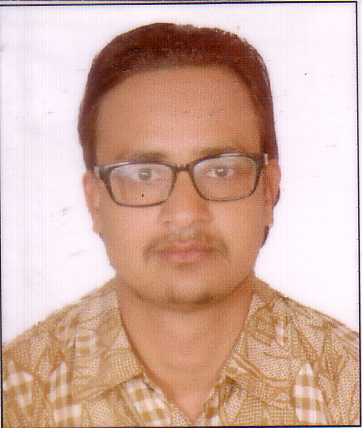 7]ufgf	      M  c3f{ ^ c3f{vfFrLhGdldlt     M  @)$^÷!!÷^afa'sf] gfd   M  /fdhL k|;fb d/fl;gLcfdfsf] gfd  M  zfGtf d/fl;gLz}lIfs of]Uotf M :gftsf]Œf/ -g]kfnL_;Dks{ g+=     M  (*)##(%)(&Od]n	       M  marasinipradip1@gmail.comz}lIfs of]Uotfs'n ;ª\Vof)–@)Ü    k|ltzt Nofpg])–@)Ü    k|ltzt Nofpg]@!–$)Ü k|ltzt Nofpg]@!–$)Ü k|ltzt Nofpg]$!–^)Ü  k|ltzt Nofpg]$!–^)Ü  k|ltzt Nofpg]^!–*)Ü  k|ltzt Nofpg]^!–*)Ü  k|ltzt Nofpg]*!–!))Ü  k|ltzt Nofpg]*!–!))Ü  k|ltzt Nofpg]s'n ;ª\Vof;ª\Vofk|ltzt;ª\Vofk|ltzt;ª\Vofk|ltzt;ª\Vofk|ltzt;ª\Vofk|ltzt!))!!%@*@*%%^%^%!%!%%))%s'n ;ª\VofdWodfgdfgs ljrngdWodfgeGbf dflydWodfgeGbf dflydWodfgeGbf tndWodfgeGbf tns'n ;ª\VofdWodfgdfgs ljrng;+=k|=;+=k|=!))$*=#)!!=#@$*$*%%@%@%s'n ;ª\Vof)–@)Ü    k|ltzt Nofpg])–@)Ü    k|ltzt Nofpg]@!–$)Ü k|ltzt Nofpg]@!–$)Ü k|ltzt Nofpg]$!–^)Ü  k|ltzt Nofpg]$!–^)Ü  k|ltzt Nofpg]^!–*)Ü  k|ltzt Nofpg]^!–*)Ü  k|ltzt Nofpg]*!–!))Ü  k|ltzt Nofpg]*!–!))Ü  k|ltzt Nofpg]s'n ;ª\Vof;ª\Vofk|ltzt;ª\Vofk|ltzt;ª\Vofk|ltzt;ª\Vofk|ltzt;ª\Vofk|ltzt5fq!@%(!*%#@^$%*!^%))%n}ª\lustfsf cfwf/dfhDdf ljBfyL{dWodfgDffgs ljrngdWodfgeGbf dflydWodfgeGbf dflydWodfgeGbf tndWodfgeGbf tnhDdf k"0f{fª\s !)) %)$(=#)!!=(&$;ª\Vofk|ltzt;ª\Vofk|ltzt5fq%)$(=#)!!=(&$@%@%%@%@%%s'n ;ª\Vof)–@)Ü    k|ltzt Nofpg])–@)Ü    k|ltzt Nofpg]@!–$)Ü k|ltzt Nofpg]@!–$)Ü k|ltzt Nofpg]$!–^)Ü  k|ltzt Nofpg]$!–^)Ü  k|ltzt Nofpg]^!–*)Ü  k|ltzt Nofpg]^!–*)Ü  k|ltzt Nofpg]*!–!))Ü  k|ltzt Nofpg]*!–!))Ü  k|ltzt Nofpg]%);ª\Vofk|ltzt;ª\Vofk|ltzt;ª\Vofk|ltzt;ª\Vofk|ltzt;ª\Vofk|ltzt5fqf))%!(#*%@$$*%&!$%))%n}ª\lustfsf cfwf/dfhDdf ljBfyL{dWodfgDffgs ljrngdWodfgeGbf dflydWodfgeGbf dflydWodfgeGbf tndWodfgeGbf tnhDdf k"0f{fª\s !)) %)$&=#)!!=@*;ª\Vofk|ltzt;ª\Vofk|ltzt5fq%)$&=#)!!=@*@^@^%@$@$%s'n ;ª\Vof)–@)Ü    k|ltzt Nofpg])–@)Ü    k|ltzt Nofpg]@!–$)Ü k|ltzt Nofpg]@!–$)Ü k|ltzt Nofpg]$!–^)Ü  k|ltzt Nofpg]$!–^)Ü  k|ltzt Nofpg]^!–*)Ü  k|ltzt Nofpg]^!–*)Ü  k|ltzt Nofpg]*!–!))Ü  k|ltzt Nofpg]*!–!))Ü  k|ltzt Nofpg]!));ª\Vofk|ltzt;ª\Vofk|ltzt;ª\Vofk|ltzt;ª\Vofk|ltzt;ª\Vofk|ltzt5fq!!%(!*%#@^$%*!^))%5fqf))%!(#*%@$$*%&!$%))%n}ª\lustfsf cfwf/dfhDdf ljBfyL{dWodfgDffgs ljrng6L–k/LIf0fdWodfgeGbf dflydWodfgeGbf dflydWodfgeGbf tndWodfgeGbf tnhDdf k"0ff{ª\s !)) hDdf ljBfyL{dWodfgDffgs ljrng6L–k/LIf0f;ª\Vofk|ltzt;ª\Vofk|ltzt5fq%)$(=#)!!=(&$)=(#(@%@%%@%@%%5fqf%)$&=#)!!=@*)=(#(@^@^%@$@$%s'n ;ª\Vof)–@)Ü    k|ltzt Nofpg])–@)Ü    k|ltzt Nofpg]@!–$)Ü k|ltzt Nofpg]@!–$)Ü k|ltzt Nofpg]$!–^)Ü  k|ltzt Nofpg]$!–^)Ü  k|ltzt Nofpg]^!–*)Ü  k|ltzt Nofpg]^!–*)Ü  k|ltzt Nofpg]*!–!))Ü  k|ltzt Nofpg]*!–!))Ü  k|ltzt Nofpg]%);ª\Vofk|ltzt;ª\Vofk|ltzt;ª\Vofk|ltzt;ª\Vofk|ltzt;ª\Vofk|ltzt;fd'bflos))%&!$%##^$%!)@)%))%ljBfnosf] k|s[lthDdf ljBfyL{dWodfgDffgs ljrngdWodfgeGbf dflydWodfgeGbf dflydWodfgeGbf tndWodfgeGbf tnhDdf k"0f{fª\s !)) %)%@=^%!)=@@;ª\Vofk|ltzt;ª\Vofk|ltzt;fd'bflos%)%@=^%!)=@@@(%*%@!$@%s'n ;ª\Vof)–@)Ü    k|ltzt Nofpg])–@)Ü    k|ltzt Nofpg]@!–$)Ü k|ltzt Nofpg]@!–$)Ü k|ltzt Nofpg]$!–^)Ü  k|ltzt Nofpg]$!–^)Ü  k|ltzt Nofpg]^!–*)Ü  k|ltzt Nofpg]^!–*)Ü  k|ltzt Nofpg]*!–!))Ü  k|ltzt Nofpg]*!–!))Ü  k|ltzt Nofpg]%);ª\Vofk|ltzt;ª\Vofk|ltzt;ª\Vofk|ltzt;ª\Vofk|ltzt;ª\Vofk|ltzt;+:yfut!!%@!$@%@#$^%%!)%))%ljBfnosf] k|s[lthDdf ljBfyL{dWodfgDffgs ljrngdWodfgeGbf dflydWodfgeGbf dflydWodfgeGbf tndWodfgeGbf tnhDdf k"0f{fª\s !)) %)$#=(%!!=#*;ª\Vofk|ltzt;ª\Vofk|ltzt;fd'bflos%)$#=(%!!=#*@^%@%@$$*%s'n ;ª\Vof !)))–@)Ü    k|ltzt Nofpg])–@)Ü    k|ltzt Nofpg]@!–$)Ü k|ltzt Nofpg]@!–$)Ü k|ltzt Nofpg]$!–^)Ü  k|ltzt Nofpg]$!–^)Ü  k|ltzt Nofpg]^!–*)Ü  k|ltzt Nofpg]^!–*)Ü  k|ltzt Nofpg]*!–!))Ü  k|ltzt Nofpg]*!–!))Ü  k|ltzt Nofpg]ljBfnosf] k|s[lt ;ª\Vofk|ltzt;ª\Vofk|ltzt;ª\Vofk|ltzt;ª\Vofk|ltzt;ª\Vofk|ltzt;fd'bflos))%&!$%##^$%!)@)%))%;+:yfut!@%@!$@%@#$^%%!)%))%ljBfnosf] k|sf/hDdf ljBfyL{dWodfgDffgs ljrng6L–k/LIf0fdWodfgeGbf dflydWodfgeGbf dflydWodfgeGbf tndWodfgeGbf tnhDdf k"0ff{ª\s !)) hDdf ljBfyL{dWodfgDffgs ljrng6L–k/LIf0f;ª\Vofk|ltzt;ª\Vofk|ltzt;fd'bflos%)%@=^%!)=@@)=)))@(%*%@!$@%;+:yfut%)$#=(%!!=#*)=)))@^%@%@$$$%qm=;+=Gffdk|fKtfª\sluidf aGhf8]%%;'lk|of e';fn$%;+uLtf r'bfnL$%k|ltef vgfn%);GWof 9'ª\ufgf#&Dlgiff yfkf^)d]g'sf tfd|fsf/$%cl:dtf a'9fyf]sL%);kgf d'lvof#^clg;f If]qL#%Pln;f vqL$#lg;f lh=Pd$)lznf a'9fyf]sL$)d'gf kf08]#*cfs[lt vgfn$)dlg;f d'lvof%#cK;/f yfkf%)k|ltIff ef6$);flaqf cfrfo{#*Effjgf kGyL $);latf yfkf%);ld{nf g]kfnL%%cf/tL lh=;L%);l/tf vqL%)sljtf vqL%%Effjgf >]i7 #%cr{gf >]i7^#cGh' >]i7$*lznf zfx #)lutf yfkf &);'/Iff >]i7%#/rgf cfrfo%%clgzf lj=s %&ljlgtf >]i7^%lznf r'bfnL &#cl:dtf v8\sf&#:jLs[lt vgfn^#d'gf yfkf^*sl;; >]i6^%uLtf kf}8]n%#ul/df e';fn%)dlg;f vgfn%#;GWof e';fn%);+ud k'g%#d]lngf e';fn#%k|s[lt k/fh'nL%#Zffvf v8\sf ^%sl/:df ;]hjfn#)/rgf s]=;L#*clgiff yfkf #@qm=;+=Gffdk|fKtfª\sa¿0f /fodfemL^*eLif0f vgfn#)lg/fhg aGhf8]%)l;hg e';fn%#g/]z yfkf#);/f]h s'jF/ $&dbg >]i7^)cf]d k|sf; >]i7%)ljZj cfrfo{$);Gb]z k08]#%cd[t a:ofn$%;+s/ lj=s$%ljzfn g]kfnL%%Kff/; e'iffn^%Zff]efv/ >]i7&*nf]s]z g]kfnL$#;'af; If]qL%*o'j/fh cfrfo{%#lg/f]h yfkf%*wlgZj/ vgfn$%l/ud s]=;L##ljlnod a:ofn%)lasf; clwsf/L!&slkn cfrfo{$%lbg]z vgfn$);Gb]z jfUn]%*k|rng e';fn%#lj/; /fgf%%;d'Gb| kl/of/$*ldng e';fn^#lg/fhg kf}8]n$*dbg /fodfemL%#u0f]z vqL^%Zofd cfrfo{^);lrg /fodfemL^*cleif]s a:ofn#*lw/h kGyL#*pHHjn a:g]t$)nId0f /fodfemL^#;/f]h cfrfo{$%lbks >]i7%%kjg lh= ;L#)ljzfn >]i7$*cd[t >]i7%@k|j]z >]i7##gljg l3ld/] $*la;fn kGyL #%lbg]; e';fn$%ljj]s ;'gf/ %)lbk]Gb| dNn$)qm= ;+=txljBfno jf SofDk;pŒfL{0f ;fn!P;=Pn=;L>L eujtL df=lj= c3f{vfFrL2062@cfO{=P8=>L hgHof]lt df=lj, c3f{vfFrL2067#:gfts>L dÎn ax'd'vL SofDk;, sf7df8f}+2071$:gftsf]Q/ljZjljBfno SofDk;, sLlt{k'/, sf7df8f}+-